az Operatív Programokból nyújtott létező támogatási programok, illetve az azokból kiírt pályázati felhívásokKészítette: dr. Nagy Zsolt és dr. Mohay ÁkosAz Európai Unió tevékenységei több millió polgár életét érintik, ezért az Unió által hozott döntéseknek amennyire csak lehet, transzparensnek kell lenniük. Különösen igaz ez állami támogatások nyújtására, amely egy kiváltképp érzékeny terület az EU-ban, és amelynek az egyik fő alapelve az átláthatóság. Az állami támogatási felügyeletét ellátó Európai Bizottság (továbbiakban: Bizottság) a kiszámíthatóbb és átláthatóbb támogatások jegyében alapvető követelményként írja elő a támogatási intézkedések esetében az átláthatóság biztosítását és következetesen jeleníti meg ezt a követelményt az általa kibocsátott jogszabályokban.  A támogatások kedvezményezetteinek is fontos érdeke fűződik az átláthatósághoz, tekintettel arra, hogy annak hiányában a támogatást a kedvezményezettnek kell visszafizetnie méghozzá kamattal növelten. Jelen összefoglaló célja az operatív programokból nyújtott létező támogatási programok bemutatása annak érdekében, hogy transzparens módon jelenjen meg az elmúlt időszak támogatási döntéseinek eredménye. A Támogatásokat Vizsgáló Iroda, mint az állami támogatások versenyszempontú ellenőrzésének hazai központi koordináló szerve nyilvántartja az általa vagy a Bizottság által engedélyezett úgynevezett létező támogatási programokat. Ezen programokból egy-egy vállalkozás részére további végrehajtási szabály alkalmazása nélkül lehet támogatást nyújtani. A támogatási programok jellemzően jogszabályban, általánosan megfogalmazva kerülnek meghirdetésre és a programot (nem az az alapján nyújtott egyes támogatásokat) kell csak a Bizottság, illetőleg az úgynevezett csoportmentesített intézkedések esetén a TVI részére bejelenteni. Nyilvánvaló módon ez a metodika jelentősen megkönnyíti a támogatás nyújtók helyzetét azzal, hogy nem kell minden egyes támogatási intézkedést bejelenteniük a Bizottság részére, amennyiben az összhangban van a jóváhagyott programmal. Ugyanakkor az is nyilvánvaló, hogy ezek az intézkedések kevésbé átláthatóak, mint az egyedileg bejelentett támogatások.A TVI munkatársainak jelen összefoglalóval az a szándéka, hogy a létező támogatási programokból nyújtott támogatási intézkedéseket az Európai Unió által támogatott programokra koncentrálva bemutassa, ezzel javítva azok átláthatóságát. Azt, hogy az Uniós támogatást Magyarország milyen célokra veheti igénybe, az operatív programok határozzák meg. A támogatással kapcsolatos konkrét pályázatok tartalmát pedig, már az operatív programok program-kiegészítő dokumentumai jelzik. Az operatív programok céljairól röviden:Kohéziós politika Magyarországon 2007-2013A 2007-2013-as programozási időszakban a kohéziós politika keretében Magyarország 25,3 milliárd euró közösségi forrásra jogosult, míg hozzájárulása 4,4 milliárd eurót tesz ki. Az összeg a Nemzeti Stratégiai Referenciakeret (NSRK) szerint használható fel, melyet az Európai Bizottság hagyott jóvá.  A rendelkezésre álló keret hozzávetőlegesen 64 %-a, azaz 5191,18 milliárd forint került odaítélésre.A Nemzeti Stratégiai Referenciakeret célkitűzései hat tematikus és területi prioritás alapján valósulnak meg, melyek az alábbiak:  gazdaságfejlesztés (kutatás és technológiafejlesztés, KKV fejlesztés, üzleti infrastruktúra, IKT támogatása)   közlekedésfejlesztés (TEN-T kiemelt projektjeinek támogatása, közúti és vasút beruházások)   társadalom megújulása (aktív munkaerő-piaci politikák támogatása, humán infrastruktúra fejlesztése)   környezeti és energetikai fejlesztés (a közösségi környezeti előírásoknak való megfelelés)   területfejlesztés (regionális növekedési pólusok támogatása, vidékfejlesztés)   államreform (közigazgatás modernizálása, civil társadalom támogatása) Az operatív programok Az NRSK célkitűzései és prioritásai 15 operatív programon keresztül valósulnak meg. Ezek közül kettő az Európai Szociális Alap (ESZA) és az Európai Regionális Fejlesztési Alap (ERFA), míg tizenhárom operatív program az ERFA és a Kohéziós Alap közös finanszírozásán alapul. A 15 operatív program 7 regionális, és 8 szektoriális operatív programot (OP) foglal magában.  * ROP kiegészül (NFT I. ROP 2,29), GOP kiegészül (GVOP 13,06), TÁMOP kiegészül (HEFOP 23,97), KEOP kiegészül (KIOP 31,97)Euro átlagárfolyam: 251,31 (2007), 251,25 (2008), 280,57 (2009), 275,41 (2010), 279,21 (2011)Melléklet
2007-2011 év végéig megítélt állami támogatások összege** A Melléklet táblázataiban szereplő adatok a Nemzeti Fejlesztési Ügynökség honlapjáról (http://www.terkepter.nfu.hu/) származnak, és tartalmazzák az EMIR rendszerbe feltöltött valamennyi állami támogatási jogcímen megítélt és kifizetett összeget a vizsgált időszakok tekintetében.Gazdaságfejlesztési Operatív Program (GOP)Közlekedés Operatív Program (KÖZOP)Társadalmi Megújulás Operatív Program (TÁMOP)Társadalmi Infrastruktúra Operatív Program (TIOP)Környezet és Energia Operatív Program (KEOP)Államreform Operatív Program (ÁROP)Elektronikus Közigazgatás Operatív Program (EKOP)Az állami támogatást tartalmazó pályázati felhívások listája (2007-2011)Szektoriális operatív programokRegionális operatív programok1.	Gazdaságfejlesztés OP   2.	Közlekedés OP   3.	Társadalmi megújulás OP   4.	Társadalmi infrastruktúra OP   5.	Környezet és energia OP   6.	Államreform OP   7.	Elektronikus közigazgatás OP   8.	Végrehajtás OPNyugat-dunántúli OP   Dél-alföldi OP   Észak-alföldi OP   Közép-magyarországi OP   Észak-magyarországi OP   Közép-dunántúli OP   Dél-dunántúli OPAz operatív programok jogszabályi háttere, és a 2007-2011. között az EUMSz 107. cikkének (1) bekezdése szerinti állami támogatások összege (forrás: SARI)Az operatív programok jogszabályi háttere, és a 2007-2011. között az EUMSz 107. cikkének (1) bekezdése szerinti állami támogatások összege (forrás: SARI)Az operatív programok jogszabályi háttere, és a 2007-2011. között az EUMSz 107. cikkének (1) bekezdése szerinti állami támogatások összege (forrás: SARI)Az operatív programok jogszabályi háttere, és a 2007-2011. között az EUMSz 107. cikkének (1) bekezdése szerinti állami támogatások összege (forrás: SARI)Az operatív programok jogszabályi háttere, és a 2007-2011. között az EUMSz 107. cikkének (1) bekezdése szerinti állami támogatások összege (forrás: SARI)Az operatív programok jogszabályi háttere, és a 2007-2011. között az EUMSz 107. cikkének (1) bekezdése szerinti állami támogatások összege (forrás: SARI)Az operatív programok jogszabályi háttere, és a 2007-2011. között az EUMSz 107. cikkének (1) bekezdése szerinti állami támogatások összege (forrás: SARI)Az operatív programok jogszabályi háttere, és a 2007-2011. között az EUMSz 107. cikkének (1) bekezdése szerinti állami támogatások összege (forrás: SARI)Az operatív programok jogszabályi háttere, és a 2007-2011. között az EUMSz 107. cikkének (1) bekezdése szerinti állami támogatások összege (forrás: SARI)Az operatív programok jogszabályi háttere, és a 2007-2011. között az EUMSz 107. cikkének (1) bekezdése szerinti állami támogatások összege (forrás: SARI)Európai Bizottsági határozat számaIntézkedés címeJogszabályi alap800/2008/EK rendelet szerinti jogcímLejárat20072008200920102011SA.25368 N 138/2008 GOP K+F és innováció a versenyképességért prioritására és a ROP K+F és innováció tárgyú konstrukcióira rendelt források felhasználása 31/2012. (VI. 8.) NFM rendelet-2013.12.3101651,423721,2847884,99930SA.33858 Gazdaságfejlesztés a Strukturális Alapokból (Gazdaságfejlesztési Operatív Program, Közép-Magyarország Operatív Program 1. prioritás)31/2012. (VI. 8.) NFM rendelet13., 26-27., 38- 39. cikk2013.12.310410212235,63558288,2478605,05SA.33755 Gazdaságfejlesztési Operatív Program29/2012. (VI. 8.) NFM rendelet13., 26-29., 38- 39. cikk2013.12.310069,58761382,975714,083SA.26195 N 355/2008Magyar JEREMIE kockázati-tőke intézkedés29/2012. (VI. 8.) NFM rendelet, 4/2011. (I. 28.) NFM rendelet-2013.12.3100 33,909139,04211,718Környezet és Energia Operatív Program (KEOP)36/2012. (VI. 8.) NFM rendelet13., 18., 20-23. cikk0001180SA.26010 N 316/2008 KÖZOP- Közlekedési módok összekapcsolása, gazdasági központok intermodalitásának és közlekedési infrastruktúrájának fejlesztése 34/2012. (VI. 8.) NFM rendelet-2013.12.310001500,975714,083N 276/2007Regionális Fejlesztés Operatív Programok kulturális célú támogatásai 30/2012. (VI. 8.) NFM rendelet-2013.12.31000627,3625997,85SA.30175 X 4/2010 ROP-Regionális Operatív Programból nyújtott: regionális beruházási és foglalkoztatási támogatás; KKV vásárokon való részvételéhez, KKV-k részére tanácsadáshoz nyújtott támogatás; képzési célú támogatás; újonnan létrehozott kisvállalkozások részére nyújtható támogatás; NGM megtakarítási intézkedésekhez környezetvédelmi beruházási támogatás30/2012. (VI. 8.) NFM rendelet13-14., 26-29., 38-39. cikk2013.12.3100 61,97618,916138,287SA.30359 X 70/2010 TÁMOP 1.1.1.; TÁMOP 1.1.2132/2009. (VI. 19.) Korm. rendelet41. cikk2013.12.310593,59190,212763,24954,757SA.30353 X 68/2010TÁMOP 1.1.3. intézkedés (358/2009. (XII. 30.) Korm. rendelet)40. cikk2013.12.31000039,839SA.31057 X 253/2010TÁMOP 1.1.4. intézkedés 175/2010. (V. 13.) Korm. Rendelet40. cikk2013.12.3100000SA.29753 X 875/2009TÁMOP programból nyújtandó állami támogatások32/2012. (VI. 8.) NFM rendelet 13., 26-27., 31-33., 38-42. cikk2013.12.3100011953,26414823,591X 9/2010TIOP programból nyújtható állami támogatások 33/2012. (VI. 8.) NFM rendelet13., 26-27., 31 (2) a)-c), 32-33. cikk2013.12.3100000SA.25946 N 293/2008TIOP - Magyarország Kulturális Célú Támogatási intézkedései a Társadalmi Infrastruktúra Operatív Program (TIOP) keretein belül 33/2012. (VI. 8.) NFM rendelet-2013.12.310593,591152,188800A létező operatív programokból odaítélt támogatások összege (millió Ft)A létező operatív programokból odaítélt támogatások összege (millió Ft)A létező operatív programokból odaítélt támogatások összege (millió Ft)A létező operatív programokból odaítélt támogatások összege (millió Ft)A létező operatív programokból odaítélt támogatások összege (millió Ft)01187,18214673,794515860,976516966,042A létező operatív programokból odaítélt csekély összegű támogatások összege (millió Ft)A létező operatív programokból odaítélt csekély összegű támogatások összege (millió Ft)A létező operatív programokból odaítélt csekély összegű támogatások összege (millió Ft)A létező operatív programokból odaítélt csekély összegű támogatások összege (millió Ft)A létező operatív programokból odaítélt csekély összegű támogatások összege (millió Ft)214,56233762,03710099,9411286,8023590,84Az európai uniós versenyjogi értelemben vett állami támogatások éves összesítése (2007-2011), a hazai operatív programokból nyújtott valamennyi támogatással összehasonlításban (forrás: http://www.terkepter.nfu.hu, SARI)Az európai uniós versenyjogi értelemben vett állami támogatások éves összesítése (2007-2011), a hazai operatív programokból nyújtott valamennyi támogatással összehasonlításban (forrás: http://www.terkepter.nfu.hu, SARI)Az európai uniós versenyjogi értelemben vett állami támogatások éves összesítése (2007-2011), a hazai operatív programokból nyújtott valamennyi támogatással összehasonlításban (forrás: http://www.terkepter.nfu.hu, SARI)Az európai uniós versenyjogi értelemben vett állami támogatások éves összesítése (2007-2011), a hazai operatív programokból nyújtott valamennyi támogatással összehasonlításban (forrás: http://www.terkepter.nfu.hu, SARI)Az európai uniós versenyjogi értelemben vett állami támogatások éves összesítése (2007-2011), a hazai operatív programokból nyújtott valamennyi támogatással összehasonlításban (forrás: http://www.terkepter.nfu.hu, SARI)Az európai uniós versenyjogi értelemben vett állami támogatások éves összesítése (2007-2011), a hazai operatív programokból nyújtott valamennyi támogatással összehasonlításban (forrás: http://www.terkepter.nfu.hu, SARI)Vizsgált évek20072008200920102011GOP05753,423712360,416910595,2648630,851KEOP000118,00KÖZOP0001500,975714,083ROP0061,9761636,27851136,137TÁMOP0593,59190,212712016,515818,19TIOP0593,591152,188800De minimis214,56233762,03710099,9411286,8023590,84Összesen (millió Ft)214,562321405,2945495,5672268,5998368,48Operatív programokból nyújtott valamennyi támogatás671708890601398820952060841170Éves arány0,32 %2,4 %3,25 %7,59 %11,69 %A csekély összegű (de minimis) állami támogatások összege éves bontásban, összesítve az egyéb jogcímeken nyújtott állami támogatásokkal, és a hazai operatív programokból nyújtott valamennyi támogatással összehasonlításban (2007-2011)A csekély összegű (de minimis) állami támogatások összege éves bontásban, összesítve az egyéb jogcímeken nyújtott állami támogatásokkal, és a hazai operatív programokból nyújtott valamennyi támogatással összehasonlításban (2007-2011)A csekély összegű (de minimis) állami támogatások összege éves bontásban, összesítve az egyéb jogcímeken nyújtott állami támogatásokkal, és a hazai operatív programokból nyújtott valamennyi támogatással összehasonlításban (2007-2011)A csekély összegű (de minimis) állami támogatások összege éves bontásban, összesítve az egyéb jogcímeken nyújtott állami támogatásokkal, és a hazai operatív programokból nyújtott valamennyi támogatással összehasonlításban (2007-2011)A csekély összegű (de minimis) állami támogatások összege éves bontásban, összesítve az egyéb jogcímeken nyújtott állami támogatásokkal, és a hazai operatív programokból nyújtott valamennyi támogatással összehasonlításban (2007-2011)A csekély összegű (de minimis) állami támogatások összege éves bontásban, összesítve az egyéb jogcímeken nyújtott állami támogatásokkal, és a hazai operatív programokból nyújtott valamennyi támogatással összehasonlításban (2007-2011)A csekély összegű (de minimis) állami támogatások összege éves bontásban, összesítve az egyéb jogcímeken nyújtott állami támogatásokkal, és a hazai operatív programokból nyújtott valamennyi támogatással összehasonlításban (2007-2011)OPGOPKEOPKÖZOPROPTÁMOPTIOP20072,63276160990,002117025101,08926618560,03395669470,004806199420082,22027054330,138209184603,25357298473,39061999670,041603191720091,71478069000,307632059201,28944593017,90656920200,189450282920107,95306289694,1582920862010,36701597850,66092434590,0387025351201134,01064704700,53581296410,086672892619,10463264382,10790148990,0052486810Összesen 48,53152285,14206330,086672935,103933714,09997170,2798109Egyéb jogcímeken nyújtott állami támogatások 37,33996000,11800001,51505901,834392028,51849000,7457800Együttesen (Mrd Ft)85,87148285,26006331,601731936,938325742,61846171,0255909Az adott OP által nyújtott valamennyi támogatás*347,1300000816,88000001252,77000001056,7500000417,0700000339,4400000Éves arány24,73 %0,64 %0,12 %3,49 %10,21 %0,3 %Vizsgált időszak: 2007.01.01-2010.12.31. 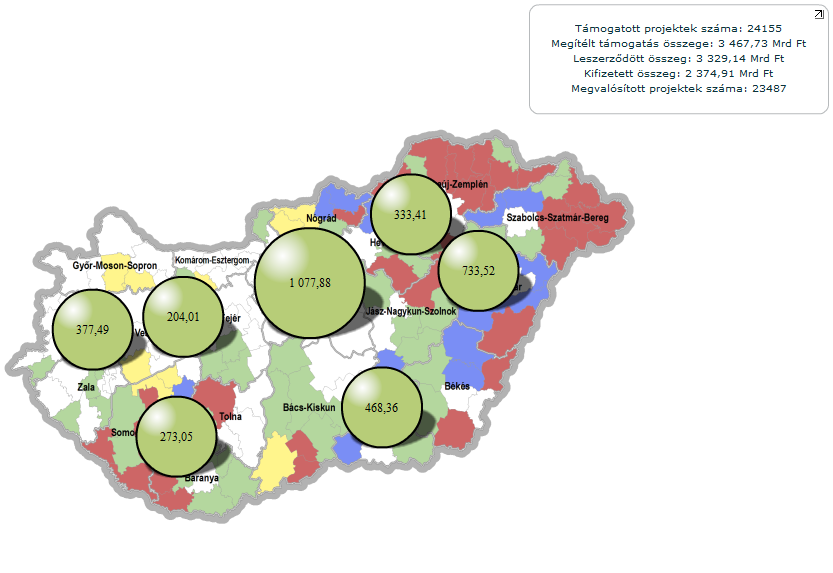 Vizsgált időszak: 2011. év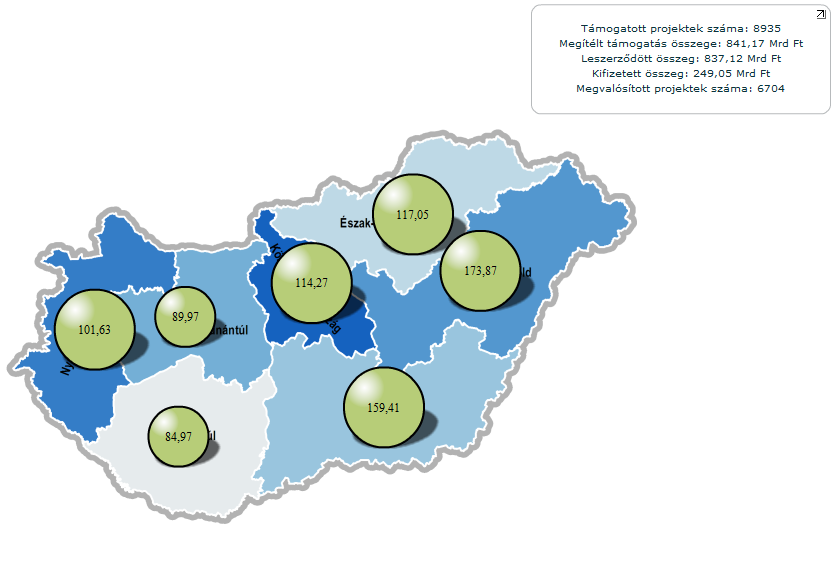 Vizsgált időszak: 2007.01.01.- 2010.12.31. 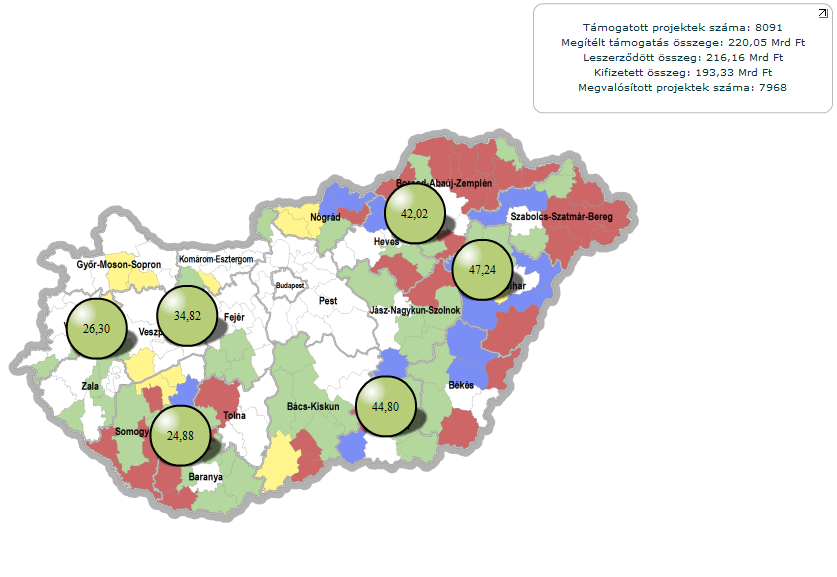 Vizsgált időszak: 2011. év 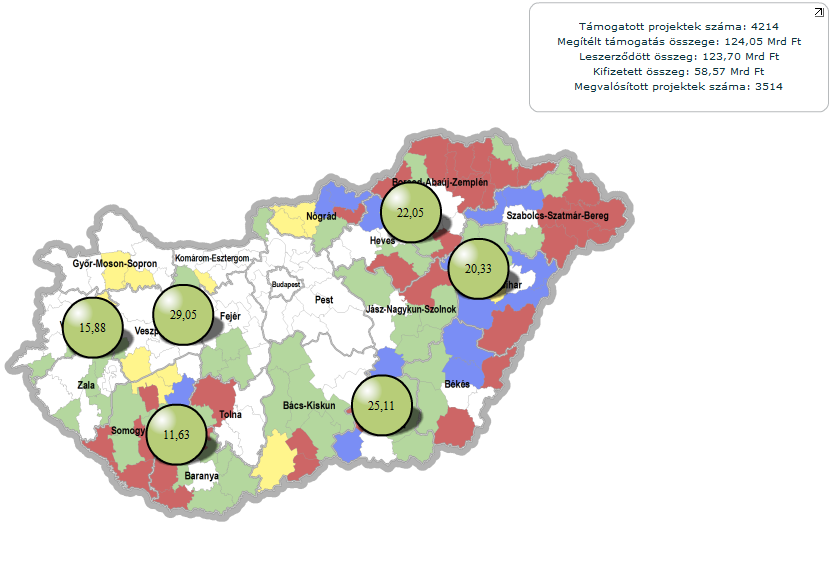 Vizsgált időszak: 2007.01.01.- 2010.12.31. 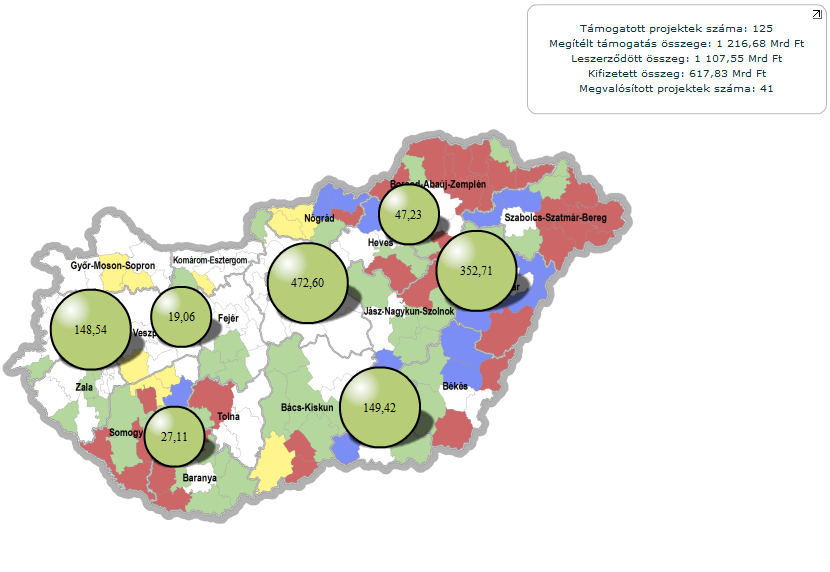 Vizsgált időszak: 2011. év 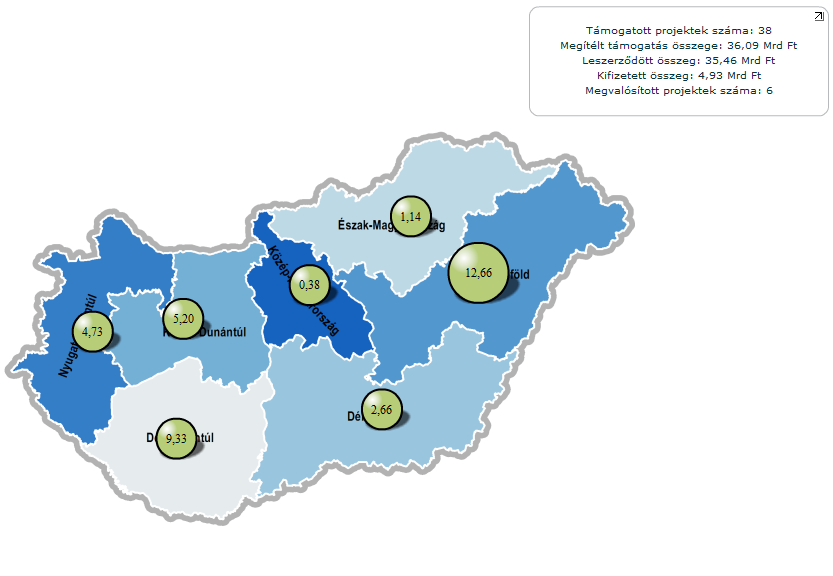 Vizsgált időszak: 2007.01.01.- 2010.12.31. 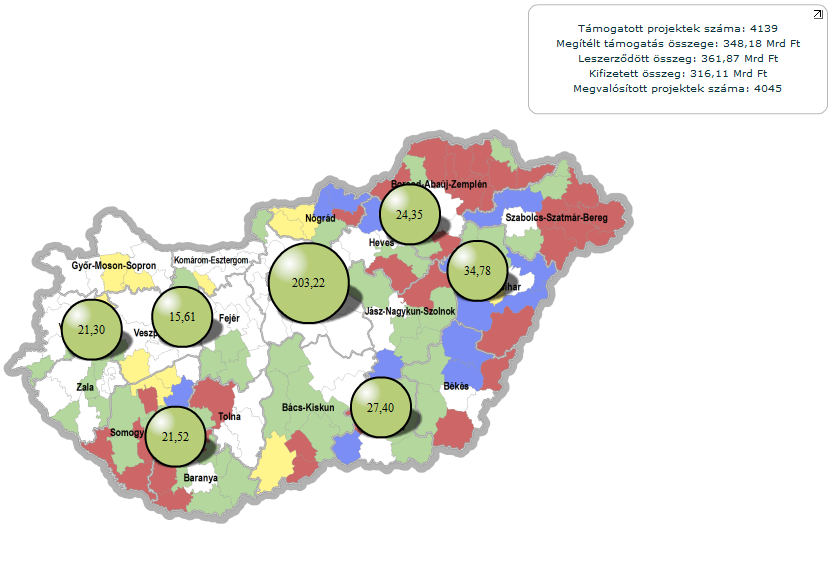 Vizsgált időszak: 2011. év 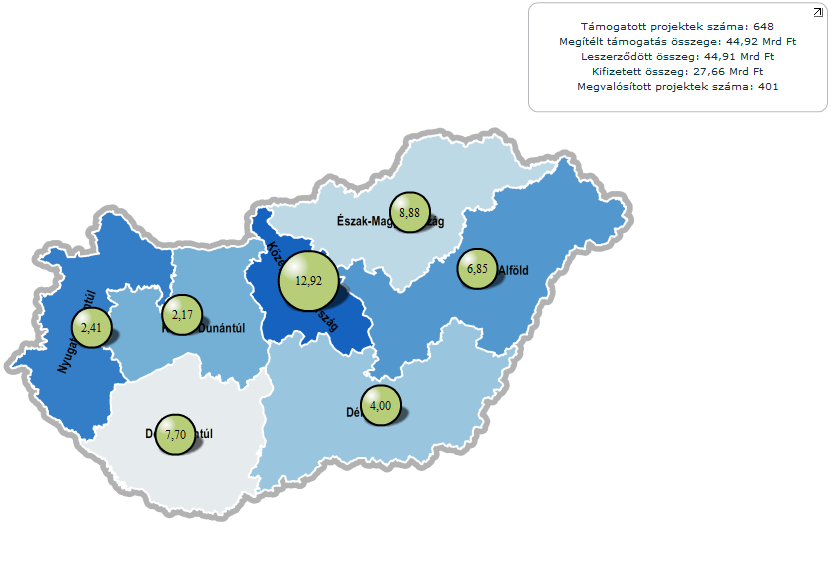 Vizsgált időszak: 2007.01.01.- 2010.12.31. 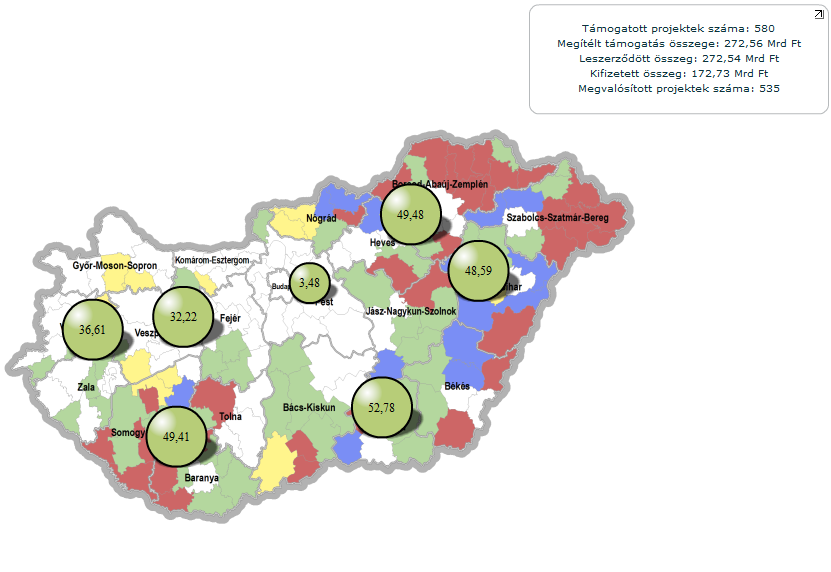 Vizsgált időszak: 2011. év 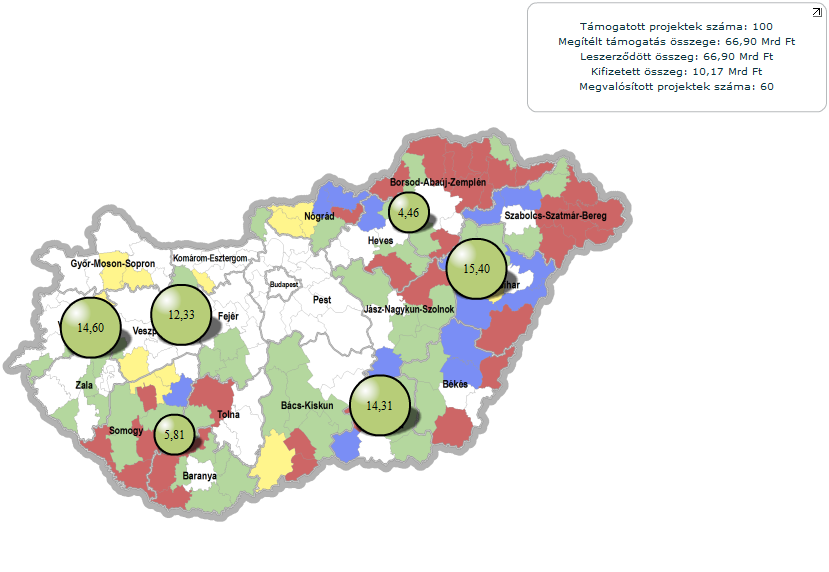 Vizsgált időszak: 2007.01.01.- 2010.12.31. 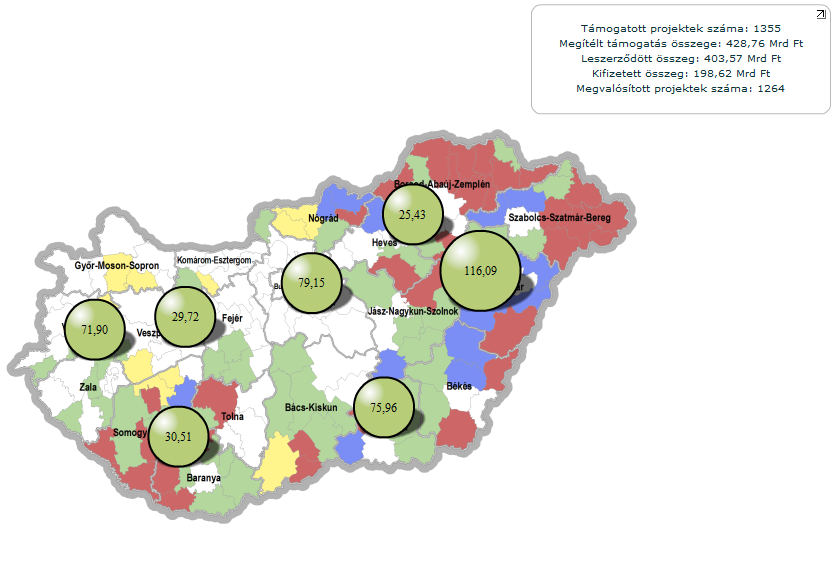 Vizsgált időszak: 2011. év 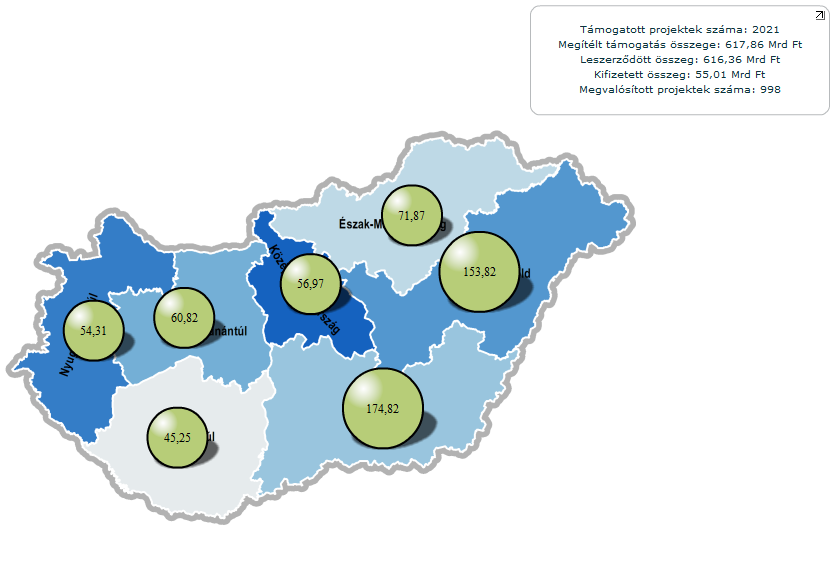 Vizsgált időszak: 2007.01.01.- 2010.12.31. 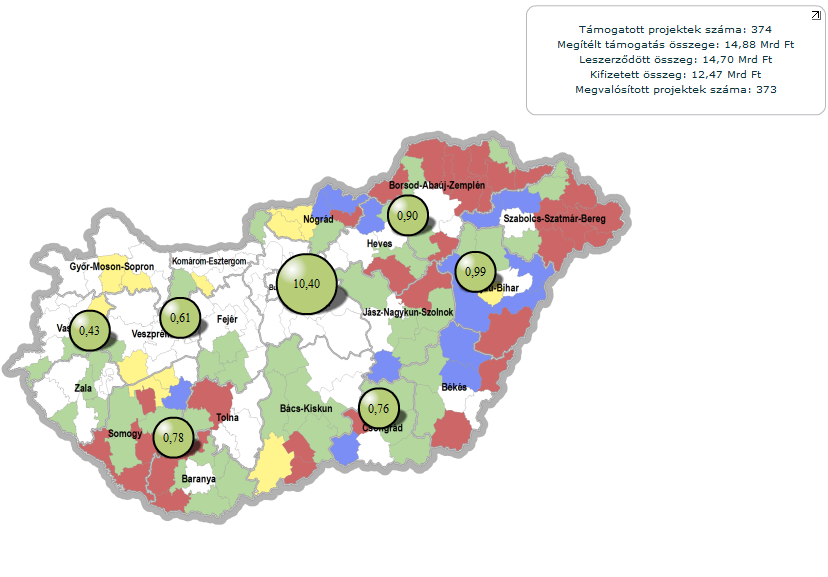 Vizsgált időszak: 2011. év 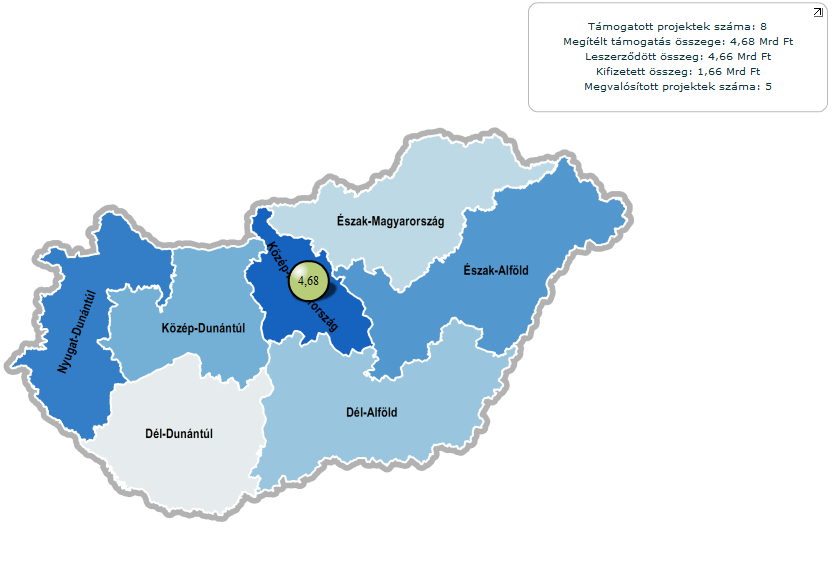 Vizsgált időszak: 2007.01.01.- 2010.12.31. 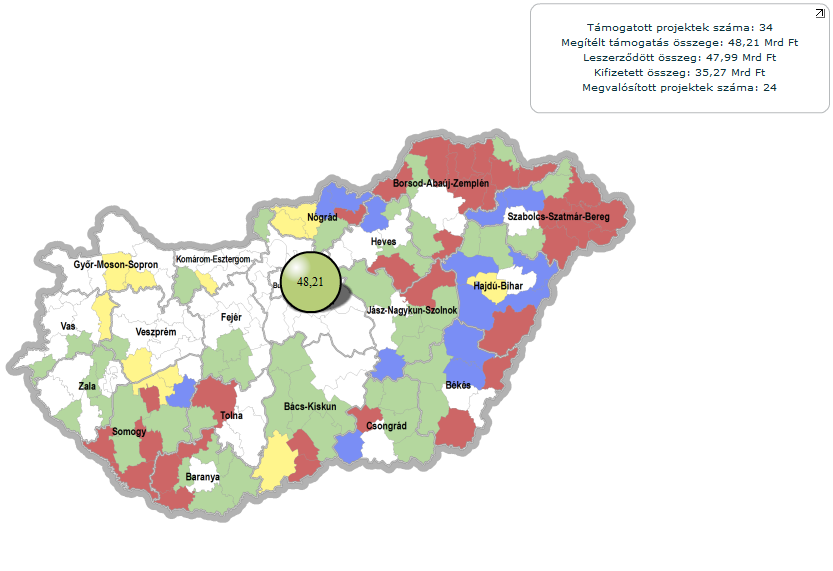 Vizsgált időszak: 2011. év 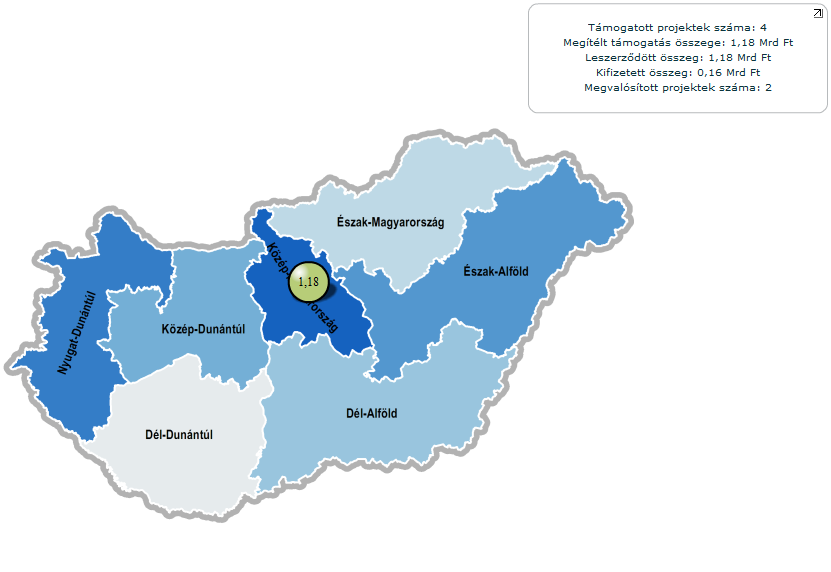 Regionális Operatív Programok (ROP)Dél-Alföldi Operatív Program (DAOP) Dél-Dunántúli Operatív Program (DDOP) Észak-Alföldi Operatív Program (ÉAOP)Észak-Magyarországi Operatív Program (ÉMOP)Közép-Dunántúli Operatív Program (KDOP)Közép-Magyarországi Operatív Program (KMOP)Nyugat-Dunántúli Operatív Program (NYDOP)Regionális Operatív Programok (ROP)Dél-Alföldi Operatív Program (DAOP) Dél-Dunántúli Operatív Program (DDOP) Észak-Alföldi Operatív Program (ÉAOP)Észak-Magyarországi Operatív Program (ÉMOP)Közép-Dunántúli Operatív Program (KDOP)Közép-Magyarországi Operatív Program (KMOP)Nyugat-Dunántúli Operatív Program (NYDOP)Vizsgált időszak: 2007.01.01.- 2011.12.31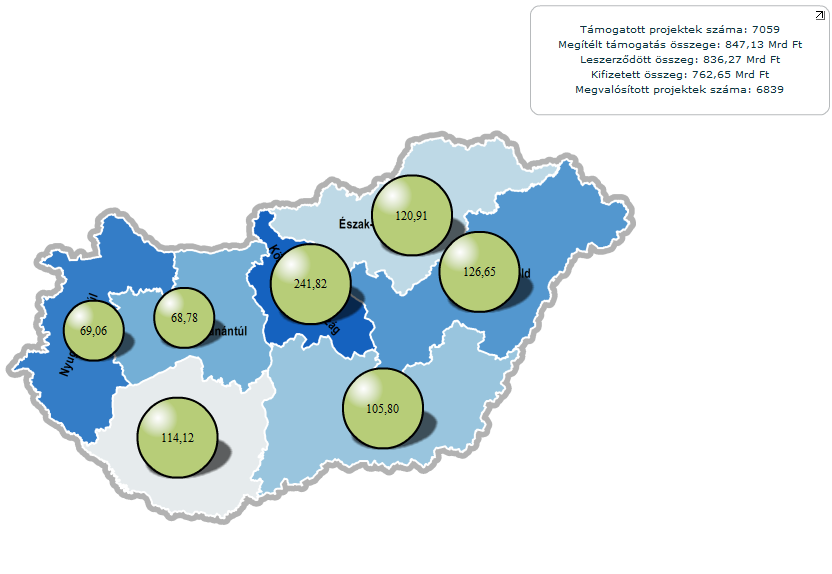 Vizsgált időszak: 2011. év 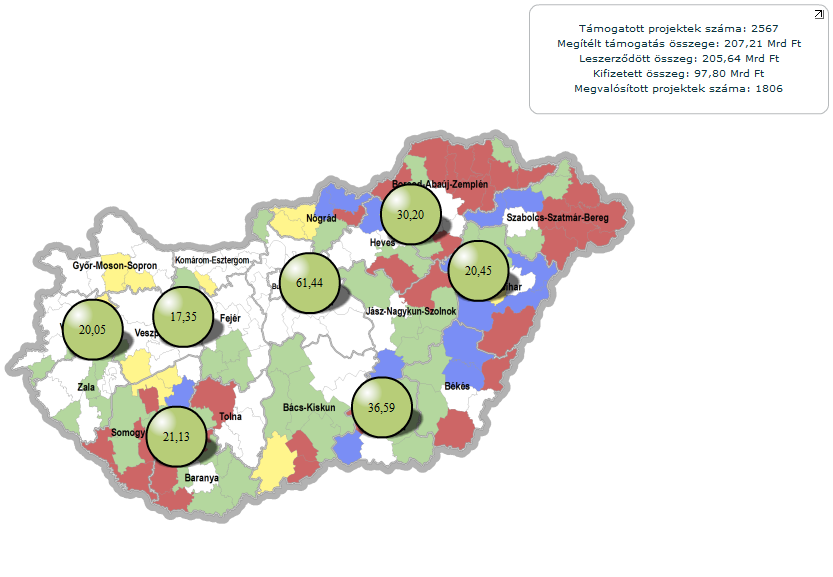 KódszámCímÁllásfoglalásGOP-2007-2.1.1/AA Gazdaságfejlesztési Operatív Program keretében mikro- és kisvállalkozások technológiai fejlesztéséreTVI-440/2007/PF/1/01.GOP-2007-2.1.1/BA Gazdaságfejlesztési Operatív Program keretében komplex vállalati fejlesztés kis- és középvállalkozások számáraTVI-441/2007/PF/1/01.GOP-2007-2.1.1/CA Gazdaságfejlesztési Operatív Program keretében komplex vállalati technológia fejlesztés TVI-442/2007/PF/1/01.GOP-2007-2.1.2/BA Gazdaságfejlesztési Operatív Program keretében munkalehetőség teremtő komplex beruházások támogatása a hátrányos helyzetű kistérségekben kis- és középvállalkozások számára TVI-443/2007/PF/1/01.GOP-2007-2.1.2/CA Gazdaságfejlesztési Operatív Program keretében munkalehetőség teremtő komplex beruházások támogatása a hátrányos helyzetű kistérségekbenTVI-444/2007/PF/1/01.KMOP-2007-1.2.1/AA KMOP keretében mikro- és kisvállalkozások technológiai fejlesztéseTVI-453/2007/PF/1/01.KMOP-2007-1.2.1/BA KMOP keretében komplex vállalati technológia fejlesztés kis- és középvállalkozások számáraTVI-454/2007/PF/1/01TÁMOP-2007-1.2.1/AMunkahelyi képzések támogatása mikro- és kisvállalkozások számáraTVI-456/2007/PF/1/01.KEOP- 4.1A Környezet és Energia Program keretében kiírt Hő- és/vagy villamosenergia- előállítás támogatása megújuló energiaforrásokból TVI-744/2007/PF/1/01.KEOP- 5.1A Környezet és Energia Program keretében kiírt Energiahatékonyság fokozása TVI-745/2007/PF/1/01.GOP-2007-1.1.1, KMOP-2007-1.1.1Gazdaságfejlesztési Operatív Program és a Közép-Magyarországi Operatív Program piacorientált kutatás-fejlesztési tevékenység támogatása – pályázati felhívás tervezete TVI-793/2007/PF/1/01.GOP-2007-1.1.2., KMOP-2007-1.1.2.Gazdaságfejlesztési Operatív Program és a Közép-Magyarországi Operatív Program Kutatás-fejlesztési központok fejlesztése, megerősítéseTVI-794/2007/PF/1/01GOP-2007-1.3.1, KMOP-2007-1.1.4Gazdaságfejlesztési Operatív Program és a Közép-Magyarországi Operatív Program Vállalati innováció támogatása TVI-795/2007/PF/1/01.GOP-2007-3.2.1 és KMOP-1.4.2A Gazdaságfejlesztési Operatív Program és Közép-Magyarországi Operatív Program keretében logisztikai központok és szolgáltatások TVI-805/2007/PF/1/02.GOP-2007-3.1.1A Gazdaságfejlesztési Operatív Program és Közép-Magyarországi Operatív Program keretében hálózati infrastruktúra létrehozása TVI-806/2007/PF/1/02.GOP-2007-1.2.2 és KMOP-1.1.3/BA Gazdaságfejlesztési Operatív Program és Közép-Magyarországi Operatív Program keretében Innovációs és technológiai parkok támogatásaTVI-807/2007/PF/1/01.KMOP-2007-5.2.1/B A Közép-magyarországi Operatív program funkcióbővítő rehabilitációjának támogatására kiírt pályázati felhívás - Pest megyei településközpontok fejlesztése – Integrált településfejlesztés Pest megyében TVI-822/2007/PF/1/02.KMOP-2007-5.2.2/BBudapesti integrált városfejlesztési program – Budapesti kerületi központok fejlesztéseTVI-822/2007/PF/1/02.Észak-alföldi Operatív Program keretében a kistérségi és helyi jelentőségű ipari területek fejlesztésének TVI- 618/2007/PF/1/02.Az Észak-magyarországi Operatív Program keretében a vállalkozások betelepítésére alkalmas térségi Ipari Parkok fejlesztésére TVI- 619/2007/PF/1/02.NYDOP- 2007.1.3.1.A Nyugat-Dunántúli Operatív Program keretében A befektetési környezet fejlesztése -  ipari parkok, iparterületek és inkubátorházak támogatására TVI- 748/2007/PF/1/02.DDOP- 2007.1.1.1.Dél-Dunántúli Operatív Program keretében Az üzleti infrastruktúra fejlesztéséTVI- 749/2007/PF/1/02.KDOP- 2007.1.1.1.A Közép-Dunántúli Operatív Program keretében Regionálisan kiegyensúlyozott, vonzó telephelyi, iparterületi infrastruktúra kialakítására  TVI- 751/2007/PF/1/02.DAOP- 2007.1.1.1./ADél-Alföldi Regionális Operatív Program keretében Ipari területek, ipari parkok és vállalkozói inkubátorházak infrastrukturális fejlesztésére TVI- 752/2007/PF/1/02.DAOP-2007-5.1.2/ADél-alföldi Operatív Program keretében a Kistérségi székhelyek integrált fejlesztéseTVI- 821/2007/PF/1/02.KDOP-2007.31.1./A_BKözép-dunántúli Operatív program keretében Település (al)központok kialakítása és értékmegőrző rehabilitációjának támogatására TVI- 823/2007/PF/1/02.EMOP-2007-3.1.2.Észak-magyarországi Operatív Program keretében a funkcióbővítő település rehabilitáció TVI- 826/2007/PF/1/02.DAOP_2007-5.1.2.BDél-Alföldi Operatív Program keretében a városi örökség megőrzése és korszerűsítése TVI- 827/2007/PF/1/02.ÉAOP-2007-1.1.1.Észak-alföldi Regionális Operatív Program keretében Inkubáció elősegítésére TVI- 747/2007/PF/1/02.ÉMOP-2007-1.1.1.Észak-Magyarországi Regionális Operatív Program keretében Ipari területek, ipari parkok, inkubátorházak fejlesztésTVI- 750/2007/PF/1/02.KMOP-2007.1.5.3. A/DKözép-Magyarországi Operatív Program keretében Vállalkozásfejlesztési létesítmények infrastruktúra- és szolgáltatás- fejlesztésérTVI- 753/2007/PF/1/02.DDOP-2007-4.1.1.ADél-dunántúli Operatív program Funkcióbővítő integrált városfejlesztési akciókTVI- 824/2007/PF/1/02.EAOP-2007-5.1.1.DÉszak-alföldi Operatív Program keretében a funkcióbővítő integrált települési fejlesztésTVI- 825/2007/PF/1/02.DAOP-2007-5.1.2/ADél-alföldi Operatív Program keretében a Kistérségi székhelyek integrált fejlesztése TVI- 821/2008/PF/2/01.KMOP-2007-5.2.1/BA Közép-magyarországi Operatív program funkcióbővítő rehabilitációjának támogatására kiírt pályázati felhívás - Pest megyei településközpontok fejlesztése – Integrált településfejlesztés Pest megyében TVI-822/2008/PF/2/01KMOP-2007-5.2.2/BBudapesti integrált városfejlesztési program – Budapesti kerületi központok fejlesztéseTVI-822/2008/PF/2/01KDOP-2007.31.1./A_BKözép-dunántúli Operatív program keretében Település (al)központok kialakítása és értékmegőrző rehabilitációjának TVI- 823/2008/PF/2/01.EAOP-2007-5.1.1.DÉszak-alföldi Operatív Program keretében a funkcióbővítő integrált települési fejlesztésekTVI- 825/2008/PF/2/01.NYDOP-2007-3.1.1/ANyugat-dunántúli OP keretében városközpontok funkcióbővítő megújítása a nem megyei jogú városokbanTVI- 857/2008/PF/2/01.DAOP-2007- 5.1.1Dél-alföldi OP integrált, szociális jellegű városrehabilitációTVI-861/2008/PF/2/01.DDOP-2007- 4.1.2Dél-dunántúli OP leromlott városi területek közösségi célú integrált rehabilitációja TVI-866/2008/PF/2/01.KDOP-2007-3.1.1/CKDOP keretében a kistelepüléseken településkép javítása TVI- 870/2008/PF/2/01.EAOP-2007-5.1.1.DÉszak-alföldi Operatív Program keretében a funkcióbővítő integrált települési fejlesztések TVI- 825/2007/PF/1/02.TIOP-1. 2. 1/08/1Agóra – multifunkcionális közösségi központok és területi közművelődési tanácsadó szolgálat infrastrukturális feltételeinek kialakításaTVI-984/2008/PF/1/02.TÁMOP -1.1.1/08/1Megváltozott munkaképességű emberek rehabilitációjának és foglalkoztatásának segítéseTVI-985/2008/PF/1/01.ÉAOP-2007-1.1.1Észak- Alföldi Operatív Program keretében a régió vállalkozásai üzleti hátterének fejlesztéseTVI- 1013/2008/PF/1/02.DAOP-2007-1.1.1/BDél- Alföldi Operatív Program kiemelt projektekTVI- 1013/2008/PF/1/02.ÉMOP-2007-1.1.1/E Észak-Magyarországi Operatív Program kiemelt projektekTVI- 1013/2008/PF/1/02.GOP-2008-2.1.1/A; KMOP-2008-1.2.1/AGazdaságfejlesztési Operatív Program és a Közép-Magyarországi Operatív Program keretében mikro- és kisvállalkozások technológia fejlesztése TVI- 1006/2008/PF/1/02.GOP-2008 2.1.1/B, KMOP-2008-1.2.1/BGazdaságfejlesztési Operatív Program és a Közép-Magyarországi Operatív Program keretében komplex vállalati technológia fejlesztés kis-és középvállalkozások számára TVI- 1007/2008/PF/1/02.GOP-2008-2.1.2/BGazdaságfejlesztési Operatív Program keretében komplex beruházások támogatása a komplex programmal segítendő leghátrányosabb helyzetű térségekben kis- és középvállalkozások számáraTVI- 1009/2008/PF/1/02.GOP-2008-2.1.2/CAz Gazdaságfejlesztési Operatív Program keretében komplex beruházások támogatása a komplex programmal segítendő leghátrányosabb helyzetű kistérségekben TVI- 1010/2008/PF/1/02.GOP-2008-2.1.1/CGazdaságfejlesztési Operatív Program keretében komplex vállalati technológia fejlesztés hátrányos helyzetű kistérségekben TVI- 1008/2008/PF/1/02.Észak-magyarországi Operatív Program keretében a vállalkozások betelepítésére alkalmas térségi Ipari Parkok fejlesztésére TVI- 619/2007/PF/1/02.KMOP-2007-1.2.2Közép-Magyarországi Operatív Program keretében komplex technológiai beruházás a hátrányos kistérségekben induló vállalkozások részére TVI-697/2007/PF/1/01.KMOP-2007-1.2.3.Közép-Magyarországi Operatív Program keretében nemzetközi szolgáltató központok létrehozása, fejlesztése TVI-698/2007/PF/1/01.KMOP-2007.1.2.5Közép-Magyarországi Operatív Program keretében vállalati folyamatmenedzsment támogatásaTVI-699/2007/PF/1/01.KMOP-2007-1.2.6Közép-Magyarországi Operatív Program keretében minőség-, környezet és egyéb irányítási rendszerek bevezetéseTVI-700/2007/PF/1/01.KMOP-2007.1.2.7Közép-Magyarországi Operatív Program keretében E-kereskedelem és egyéb e-szolgáltatások támogatása TVI-701/2007/PF/1/01.NYDOP- 2007.1.3.1.Nyugat-Dunántúli Operatív Program keretében A befektetési környezet fejlesztése -  ipari parkok, iparterületek és inkubátorházak támogatására TVI- 748/2007/PF/1/02.DDOP- 2007.1.1.1.Dél-Dunántúli Operatív Program keretében Az üzleti infrastruktúra fejlesztésére TVI- 749/2007/PF/1/02.KDOP- 2007.1.1.1.Közép-Dunántúli Operatív Program keretében Regionálisan kiegyensúlyozott, vonzó telephelyi, iparterületi infrastruktúra kialakításáraTVI- 751/2007/PF/1/02.DAOP- 2007.1.1.1./ADél-Alföldi Regionális Operatív Program keretében Ipari területek, ipari parkok és vállalkozói inkubátorházak infrastrukturális fejlesztésére TVI- 752/2007/PF/1/02.DAOP-2007-5.1.2/AA Dél-alföldi Operatív Program keretében a Kistérségi székhelyek integrált fejlesztése TVI- 821/2007/PF/1/02.KMOP-2007-5.2.1/B Közép-magyarországi Operatív program funkcióbővítő rehabilitációjának támogatására kiírt pályázati felhívás - Pest megyei településközpontok fejlesztése – Integrált településfejlesztés Pest megyébenTVI-822/2007/PF/1/02.KMOP-2007-5.2.2/BBudapesti integrált városfejlesztési program – Budapesti kerületi központok fejlesztése TVI-822/2007/PF/1/02.KDOP-2007.31.1./A_BKözép-dunántúli Operatív program keretében Település (al)központok kialakítása és értékmegőrző rehabilitációjának támogatására kiírt pályázati felhívás TVI- 823/2007/PF/1/02.EMOP-2007-3.1.2.Észak-magyarországi Operatív Program keretében a funkcióbővítő településrehabilitáció TVI- 826/2007/PF/1/02.DAOP_2007-5.1.2.BDél-Alföldi Operatív Program keretében a városi örökség megőrzése és korszerűsítéseTVI- 827/2007/PF/1/02.DDOP-2007-4.1.1.D/2FDél-dunántúli Operatív Program keretében meghirdetendő, a pécsi Európa Kulturális Fővárosa 2010 programhoz kapcsolódó regionális fejlesztések megvalósításaTVI- 961/2008/PF/1/02.TÁMOP-1.4.3.Innovatív, kísérleti foglalkoztatási programok pályázati felhívás tervezete – A komponensTVI-1551/2009/PF/1/01.ÉAOP-2007-1.1.1.Észak-alföldi Regionális Operatív Program keretében Inkubáció elősegítésére TVI- 747/2007/PF/1/02.KMOP-2007.1.5.3. A/DKözép-Magyarországi Operatív Program keretében Vállalkozásfejlesztési létesítmények infrastruktúra- és szolgáltatás- fejlesztésére TVI- 753/2007/PF/2/02.EAOP_2007/2.1.2Észak-alföldi Operatív Program keretében Kereskedelmi szálláshelyek és szolgáltatások minőségi fejlesztésére kiírt pályázat TVI- 757/2007/PF/1/02.DAOP/2.1.A/2FDél-alföldi Operatív Program keretében „Dél-Alföld Spa”, egészségturisztikai létesítmények komplex fejlesztéseTVI- 758/2007/PF/1/02.DAOP_2007_2.1.B.C.D.E.F/S.Dél-alföldi Operatív Program keretében Versenyképes turisztikai és attrakciófejlesztés TVI- 759/2007/PF/1/02.DDOP_2007/2.1.1/SDél-dunántúli Operatív Program keretében Helyi jelentőségű egészségturisztikai fejlesztések TVI- 762/2007/PF/1/02.DDOP_2007/2.1.2/SDél-dunántúli Operatív Program keretében Szálláshelyek fejlesztésére TVI- 763/2007/PF/1/02EMOP-2007-2.1.1.Észak-magyarországi Operatív Program keretében turisztikai attrakciók fejlesztése TVI- 764/2007/PF/1/02.KDOP-2007-2.1.1./BKözép-dunántúli Operatív Program keretében „Régió arculatát meghatározni képes turisztikai vonzerők”TVI- 766/2007/PF/1/02.KDOP-2007-2.1.1./CKözép-dunántúli Operatív Program keretében „Integrált turisztikai település- vagy térségfejlesztés és tematikus fejlesztések” TVI- 767/2007/PF/1/02.KMOP-2007-3.1.1./A/B/C/DKözép-magyarországi Operatív Program keretében a turisztikai vonzerő- és termékfejlesztés előmozdításáraTVI- 769/2007/PF/1/02.DDOP- 2007/2.1.1/2F; KDOP-2007/2.2.1./2F;NYDOP-2007-2.2.1./2FDél-dunántúli OP, a Közép-Dunántúli OP és a Nyugat-dunántúli Operatív Program keretében a balatoni térség turisztikai vonzerejének növelése támogatásáraTVI- 773/2007/PF/1/02KMOP-2007-3.3.3A Közép-magyarországi Operatív Program keretében A megújuló energiafelhasználás növeléséreTVI- 819/2007/PF/1/02.DDOP-2007-4.1.1.ADél-dunántúli Operatív program Funkcióbővítő integrált városfejlesztési akciók támogatása TVI- 824/2007/PF/1/02.DDOP-2007-4.1.1.ADél-dunántúli Operatív program Funkcióbővítő integrált városfejlesztési akciók TVI- 824/2008/PF/2/01.NYDOP-2007-3.1.1/ANyugat-dunántúli OP keretében városközpontok funkcióbővítő megújítása a nem megyei jogú városokban TVI- 857/2007/PF/1/02.NYDOP-2007- 3.1.1/DNyugat-dunántúli OP keretében a kisléptékű, pontszerű kisvárosi fejlesztések TVI- 860/2007/PF/1/02.DAOP-2007- 5.1.1Dél-alföldi OP integrált, szociális jellegű városrehabilitációTVI- 861/2007/PF/1/02.KMOP-2007- 5.1.1/A/CKözép-magyarországi OP integrált szociális városrehabilitációTVI- 862/2007/PF/1/02.DDOP-2007- 4.1.2Közép-dunántúli OP leromlott vagy leromlással veszélyeztetett városrészek rehabilitációja TVI- 863/2007/PF/1/02.ÉMOP-2007- 3.1.1Észak Magyarországi OP integrált szociális jellegű városrehabilitáció TVI- 864/2007/PF/1/02.EAOP-2007- 5.1.1/AÉszak-alföldi OP integrált, szociális jellegű városrehabilitációTVI- 865/2007/PF/1/02.DDOP-2007- 4.1.2Dél-dunántúli OP leromlott városi területek közösségi célú integrált rehabilitációja                                                                                                                   TVI- 866/2007/PF/1/02.EAOP-2007-5.1.1.EÉAOP keretében a helyi településfejlesztési akciók támogatásáraTVI- 867/2007/PF/1/02.KMOP-2007-5.2.1/AKMOP keretében a Pest megyei településközpontok fejlesztése – kisléptékű megyei fejlesztésekTVI- 868/2007/PF/1/02.DDOP-2007-4.1.1-BDDOP keretében a hátrányos helyzetű térségek kisvárosainak fejlesztése TVI- 869/2007/PF/1/02.KDOP-2007-3.1.1/CKDOP keretében a kistelepüléseken településkép javítása TVI- 870/2007/PF/1/01.Megyei Jogú Városok városrehabilitációs témájú kiemelt projektjavaslataiTVI- 903/2007/PF/1/02.GOP 1.2.2. és KMOP 1.1.3/B Innovációs és technológiai parkok támogatásaTVI-1203/2008/PF/1/01.GOP 1.1.1. és KMOP 1.1.1Piacorientált kutatás-fejlesztési tevékenység támogatásaTVI-1357/2008/PF/1/01.GOP 1.1.2. és KMOP 1.1.2Kutatás-fejlesztési központok fejlesztése, megerősítéseTVI-1358/2008/PF/1/01.GOP 1.3.1. és KMOP 1.1.4 Vállalati innováció támogatásaTVI-1359/2008/PF/1/01.GOP 1.3.2. és KMOP 1.1.5 Vállalati kutatás-fejlesztési kapacitás erősítéseTVI-1360/2008/PF/1/01.TÁMOP-2.2.4-08/1Határon átnyúló együttműködés a szakképzés és felnőttképzés területén TVI-1434/2008/PF/1/01.GOP 1.3.1./BAkkreditált klaszterek vállalati innovációjának támogatása TVI-1450/2008/PF/1/01.GOP 1.2.1. és KMOP 113/AAkkreditált innovációs klaszterek támogatásaTVI-1450/2008/PF/1/01.Észak-alföldi Operatív Program keretében a kistérségi és helyi jelentőségű ipari területek fejlesztésénekTVI- 618/2008/PF/2/01EAOP-2007-2.1.1.A.B.C.D.Észak-alföldi Operatív Program keretében a Versenyképes turisztikai termék- és attrakciófejlesztés TVI- 756/2008/PF/2/01.DAOP-2007-2.1.1.A.Dél-alföldi Operatív Program keretében „Dél-Alföld Spa”, egészségturisztikai létesítmények komplex fejlesztéseTVI- 758/2008/PF/3/01.DAOP-2007-2.1.1.B.C.D.E.FDél-alföldi Operatív Program keretében Versenyképes turisztikai és attrakciófejlesztés TVI-759/2008/PF/3/01.DAOP-2007-2.2.A.Dél-alföldi Operatív Program keretében a Kereskedelmi szálláshelyek minőségi és mennyiségi fejlesztése TVI- 760/2007/PF/1/02.DDOP_2007/2.1.1/2FDél-dunántúli Operatív Program keretében Komplex turisztikai termékcsomagok kialakítása TVI- 761/2007/PF/1/02.EMOP-2007-2.1.1.BÉszak-magyarországi Operatív Program keretében turisztikai attrakciók fejlesztése TVI- 764/2008/PF/2/01.EMOP-2007-2.2.1Észak-magyarországi Operatív Program keretében a Kereskedelmi szálláshelyek és szolgáltatások minőségi fejlesztéseTVI- 765/2007/PF/1/02.KDOP-2007-2.1.1./BKözép-dunántúli Operatív Program keretében „Régió arculatát meghatározni képes turisztikai vonzerők”TVI- 766/2008/PF/2/01.KDOP-2007-2.1.1./CKözép-dunántúli Operatív Program keretében „Integrált turisztikai település- vagy térségfejlesztés és tematikus fejlesztésekTVI- 767/2008/PF/2/01.KDOP_2007/2.1.2Közép dunántúli Operatív Program keretében Kereskedelmi szálláshelyek és turisztikai termékkínálat értékét növelő egyéb szolgáltatások infrastrukturális és minőségi fejlesztésére TVI- 768/2007/PF/1/02.KMOP-2007-3.1.1./A/B/C/DKözép-magyarországi Operatív Program keretében a turisztikai vonzerő- és termékfejlesztés előmozdítására támogatására kiírt pályázat TVI- 769/2008/PF/2/01.KDOP_2007/3.1.2/A/B/DKözép-magyarországi Operatív Program keretében A turisztikai fogadóképesség javítására TVI- 770/2007/PF/1/02.NYDOP_2007/2.3.1.Nyugat-dunántúli Operatív Program keretében A kereskedelmi szálláshelyek kapacitásainak bővítésére és szolgáltatásainak fejlesztéséreTVI- 772/2007/PF/1/02.DDOP- 2007/2.1.1/D; KDOP-2007/2.2.1./D;NYDOP-2007-2.2.1./DA Dél-dunántúli OP, a Közép-Dunántúli OP és a Nyugat-dunántúli Operatív Program keretében „A balatoni térség turisztikai vonzerejének növeléseTVI- 773/2008/PF/2/01.KDOP-2007-2.1.1/AKözép-dunántúli Operatív Program keretében kiemelt és integrált vonzerő-, termék- és infrastruktúra-fejlesztések támogatása TVI-1028/2008/PF/1/02.DAOP-2007-2.1.1/GDél-alföldi Operatív Program keretében versenyképes turisztikai termék- és attrakciófejlesztés TVI- 1029/2008/PF/1/02.KDOP-2007-3.1.1/EKözép-magyarországi Operatív Program keretében a turisztikai vonzerő- és termékfejlesztés előmozdításának támogatása TVI- 1030/2008/PF/1/02.KDOP-2007-2.1.1/EÉszak-alföldi Operatív Program keretében a versenyképes turisztikai termék- és attrakciófejlesztés támogatásaTVI- 1031/2008/PF/1/02.KDOP-2007-2.1.1.Nyugat-dunántúli Operatív Program keretében a kiemelt jelentőségű turisztikai fejlesztések a nemzetközi célpontú gyógyfürdők és kulturális örökség megújítása érdekébenTVI- 1032/2008/PF/1/02.ÉMOP-2007-2.1.1/A.Észak-magyarországi Operatív Program keretében a turisztikai attrakciók fejlesztése TVI- 1033/2008/PF/1/02.DAOP-2008/1.2.1.Dél-alföldi Operatív Program keretében „Klaszter menedzsment szervezetek létrehozása, megerősítéseTVI- 1174/2008/PF/1/01.DDOP-2008/1.1.3.Dél-dunántúli Operatív Program keretében „Regionális jelentőségű klaszterek és a vállalkozások közötti együttműködések erősítése, közös beruházásainak támogatása, szolgáltatásainak kialakítása és fejlesztéseTVI- 1175/2008/PF/1/01.ÉAOP_2008/1.1.2/AÉszak-alföldi Operatív Program keretében „Klaszter menedzsment szervezetek létrehozása, megerősítése” TVI- 1176/2008/PF/1/01.ÉMOP-2008/1.2.1.Észak-magyarországi Operatív Program keretében „Regionális jelentőségű klaszterek közös beruházásainak támogatása, szolgáltatásainak kialakítása és fejlesztéseTVI- 1177/2008/PF/1/01.KDOP-2008/1.2.1.Közép-dunántúli Operatív Program keretében „Regionális jelentőségű klaszterek közös beruházásainak támogatása, szolgáltatásainak kialakítása és fejlesztéseTVI- 1178/2008/PF/1/01.KMOP-2008/1.5.2.Közép-magyarországi Operatív Program keretében „Gazdasági együttműködések és hálózatok fejlesztése; Regionális jelentőségű közös beruházásainak támogatása, szolgáltatásainak kialakítása és fejlesztéseTVI- 1179/2008/PF/1/01.NYDOP-2008/1.1.1/ANyugat-dunántúli Operatív Program keretében „Regionális jelentőségű klaszterek közös beruházásainak támogatása, szolgáltatásainak kialakítása és fejlesztéseTVI- 1180/2008/PF/1/01Gazdaságfejlesztési Operatív Program és a Közép-Magyarországi Operatív Program keretében Környezetközpontú technológia fejlesztésTVI- 1202/2008/PF/1/01.Környezet és Energia Operatív Program keretében meghirdetett „Fenntarthatóbb életmódot és fogyasztási lehetőségeket népszerűsítő mintaprojektekTVI-1251/2008/PF/1/01.GOP–2008–2.1.2/D KMOP–2008–1.2.2 Gazdaságfejlesztési Operatív Program és a Közép-Magyarországi Operatív Program keretében Komplex technológiai beruházás a hátrányos helyzetű kistérségekben induló vállalkozások részéreTVI- 1259/2008/PF/1/01.GOP–2008–2.2.3 KMOP–2008–1.2.7 Gazdaságfejlesztési Operatív Program és a Közép-Magyarországi Operatív Program keretében E-kereskedelem és egyéb e-szolgáltatások támogatásaTVI- 1260/2008/PF/1/01.GOP–2008–2.2.1 KMOP–2008–1.2.5 Gazdaságfejlesztési Operatív Program és a Közép-Magyarországi Operatív Program keretében Vállalati folyamatmendzsment támogatásaTVI- 1261/2008/PF/1/01.GOP–2008–2.1.3Gazdaságfejlesztési Operatív Program keretében Nemzetközi szolgáltatóközpontok létrehozása, fejlesztése TVI- 1262/2008/PF/1/01.KEOP-2007-4.1.0Környezet és Energia Operatív Program keretében meghirdetett „Hő- és/vagy villamosenergia- előállítás támogatása megújuló energiaforrásokbólTVI-1363/2008/PF/1/01.KEOP-2007-5.1.0A Környezet és Energia Operatív Program keretében meghirdetett „Energetikai hatékonyság fokozása c. pályázati konstrukcióhozTVI-1364/2008/PF/1/01.TIOP-1. 3. 3/08/1Agóra Pólus – Pólus- illetve társpólus városok innovatív kulturális infrastruktúra fejlesztéseinek támogatása TVI-1181/2008/PF/1/02.GOP-2009-2.1.1/A és KMOP-2009-1.2.1/Amikro-, kis- és középvállalkozások technológia fejlesztéseTVI-1485/2009/PF/1/01GOP-2009-2.1.3 Magas foglalkoztatási hatású projektek komplex támogatása TVI-1506/2009/PF/1/01GOP-2009-2.1.2/C komplex beruházások támogatása a komplex programmal segítendő leghátrányosabb helyzetű kistérségekbenTVI-1507/2009/PF/1/01.GOP-2009-2.1.2/B komplex beruházások támogatása a komplex programmal segítendő leghátrányosabb helyzetű kistérségekben mikro- kis- és középvállalkozások számára TVI-1509/2009/PF/1/01.GOP-2009-2.1.1/C komplex vállalati technológiai fejlesztés TVI-1508/2009/PF/1/01GOP-2009-1.3.1/A és a KMOP-2009-1.1.4Vállalati innováció támogatása TVI-1535/2009/PF/1/01.GOP-2009-1.3.3 Vállalkozások technológiai innovációjának ösztönzése tartós beszállítóvá válás vagy a státusz megerősítése érdekében TVI-1536/2009/PF/1/01.TÁMOP–5.5.4/09/1/ARoma és fogyatékkal élő személyek média képzése és foglalkoztatásTVI-1554/2009/PF/1/01.TÁMOP-1.4.3.Innovatív, kísérleti foglalkoztatási programok  – A komponensTVI-1551/2009/PF/1/01.KEOP-2009-4.4.0Környezet és Energia Operatív Program keretében meghirdetett „Megújuló energia alapú villamosenergia-, kapcsolt hő- és villamosenergia-, valamint biometán termelés”TVI-1522/2009/PF/1/01.KEOP-2009-4.2.0/BKörnyezet és Energia Operatív Program keretében meghirdetett „Helyi hő és hűtési igény kielégítése megújuló energiaforrásokkalTVI-1527/2009/PF/1/01.KEOP-2009-5.3.0/AKEOP-„Épületenergetikai-fejlesztések és közvilágítás fejlesztése”TVI-1523/2009/PF/1/01.KEOP-2009-5.3.0/B„Épületenergetikai-fejlesztések megújuló energiaforrás hasznosítással kombinálva”TVI-1524/2009/PF/1/01.TÁMOP – 5.5.4/09/1/BAnti-diszkriminációs programok támogatása a médiábanTVI-1575/2009/PF/1/01.DAOP-2009-1.3.1/ADél-alföldi Operatív Program „Regionális jelentőségű technológiai inkubátorok”TVI- 1599/2009/PF/1/01.TÁMOP-2.3.3.A-09/2.Munkahelymegőrző támogatás képzéssel kombinálva a konvergencia régiók mikor-, kis – és középvállalkozásai részére TVI-1588/2009/PF/1/01.TÁMOP-2.3.3.A-09/2.Munkahelymegőrző támogatás képzéssel kombinálva a közép-magyarországi régió mikor-, kis – és középvállalkozásai részéreTVI-1589/2009/PF/1/01TÁMOP-1.4.3. Innovatív, kísérleti foglalkoztatási programok – A komponens – újonnan létrehozott kisvállalkozások támogatásaTVI-1551/2009/PF/2/01.TÁMOP-1.1.1.-09/1Megváltozott munkaképességű emberek munkahelyeinek adaptációja TVI-1573/2009/PF/1/01.TÁMOP – 2.4.2.A-09/1 Megváltozott munkaképességű személyeket foglalkoztató szervezetek fejlesztése – konvergencia régiók TVI-1636/2009/PF/1/01TÁMOP – 2.4.2.A-09/2 – KMRMegváltozott munkaképességű személyeket foglalkoztató szervezetek fejlesztéseTVI-1637/2009/PF/1/01.HEFOP 3.4.1-08/1A HEFOP 3.4.1-08/1 számú pályázati felhívás alapján elnyert egyes támogatások utólagos véleményezéseTVI-1661/2009/PF/1/01TÁMOP 2.1.5/07/1 TÁMOP 2.1.5/07/1 számú pályázati felhívás alapján elnyert egyes támogatások utólagos véleményezéseTVI-1662/2009/PF/1/01TÁMOP 2.1.3/07/1TÁMOP 2.1.3/07/1 számú pályázati felhívás alapján elnyert egyes támogatások utólagos véleményezéseTVI-1662/2009/PF/1/01TÁMOP-1.1.2.-07/1Decentralizált programok a hátrányos helyzetűek foglalkoztatásáért TVI-1664/2009/PF/1/01.TAMOP-5.3.3/08/2Hajléktalan emberek társadalmi és munkaerő-piaci integrációját segítő programokTVI-1670/2009/PF/1/01.TAMOP-5.3.3/08/1Hajléktalan emberek társadalmi és munkaerő-piaci integrációját segítő programok TVI-1671/2009/PF/1/01.TÁMOP-6.1.2/AKMR/09/1Egészségre nevelő és szemléletformáló életmódprogramokTVI-1669/2009/PF/1/01.TÁMOP-6.1.2/A/09/1 Egészségre nevelő és szemléletformáló életmódprogramok-KONVTVI-1672/2009/PF/1/01.TÁMOP – 2.4.2.B-09/2 Hátrányos helyzetűeket foglalkoztató szervezetek fejlesztése - befogadó munkahelyi gyakorlatokTVI-1635/2009/PF/1/01.TÁMOP – 2.4.2.B-09/2 Hátrányos helyzetűeket foglalkoztató szervezetek fejlesztése - befogadó munkahelyi gyakorlatok - KMRTVI-1634/2009/PF/1/01.TIOP – 1.2.3/09/1Könyvtári szolgáltatások összehangolt infrastruktúra-fejlesztése – „Tudásdepó ExpresszTVI-1674/2009/PF/1/01.TIOP – 1.2.5/09/1Infrastrukturális fejlesztések a minőségi oktatás, az egész életen át tartó tanulásnak a kultúra eszközeivel történő elősegítése érdekében az LHH kistérségek esélyegyenlőségéért TVI-1691/2009/PF/1/01.Minőségi oktatás támogatása, valamint az egész életen át tartó tanulás elősegítése a kultúra eszközeivel az LHH kistérségek esélyegyenlősége érdekébenTVI-1709/2009/PF/1/01.TÁMOP 2.3.3.B/09/03Nagyvállalkozások OKJ-s és akkreditált képzéseinek támogatása a konvergencia régiókbanTVI-1706/2009/PF/1/01.TÁMOP 2.3.3.B/09/04 Nagyvállalkozások OKJ-s és akkreditált képzéseinek támogatása a közép-magyarországi régióbanTVI-1707/2009/PF/1/01.TÁMOP 2.3.3.B/09/06 Nagyvállalkozások általános képzéseinek támogatása a közép-magyarországi régióbanTVI-1712/2009/PF/1/01.TÁMOP 2.3.3.B/09/05 Nagyvállalkozások általános képzéseinek támogatása a konvergencia régiókbanTVI-1711/2009/PF/1/01.TÁMOP 2.3.3.B/09/07 Nagyvállalkozások belső és akkreditált képzéseinek támogatása a konvergencia régiókbanTVI-1716/2009/PF/1/01.TÁMOP 2.3.3.B/09/08 Nagyvállalkozások belső és akkreditált képzéseinek támogatása a közép-magyarországi régióbanTVI-1717/2009/PF/1/01.TÁMOP 2.3.3.B/09/10 Nagyvállalkozások speciális és általános képzéseinek támogatása a közép-magyarországi régióban TVI-1738/2009/PF/1/01TÁMOP 2.3.3.B/09/09 Nagyvállalkozások speciális és általános képzéseinek támogatása a konvergencia régiókbanTVI-1737/2009/PF/1/01.TÁMOP-2.3.3.C-09/11.Munkahelymegőrző támogatás képzéssel kombinálva az 5 főnél kisebb mikrovállalkozásoknak a közép-magyarországi régióban TVI-1741/2009/PF/1/01.TÁMOP 2.4.3. A-09/1 Atipikus foglalkoztatási formák támogatása – Konvergencia régiók TVI-1744/2009/PF/1/01.TÁMOP 2.4.3. A-09/2Atipikus foglalkoztatási formák támogatása – Közép-Magyarországi régióTVI-1745/2009/PF/1/01.TÁMOP 5.1.1-09/7 Képzés-foglalkoztatás hátrányos helyzetűeknek elnevezésű TVI-1794/2009/PF/1/01.TÁMOP 5.1.1-09/6Képzés-foglalkoztatás a hátrányos helyzetűeknek elnevezésű TVI-1793/2009/PF/1/01.TIOP-1.2.2/09/1Múzeumok iskolabarát fejlesztése és oktatási-képzési szerepének infrastrukturális erősítéseTVI-1821/2009/PF/1/01.TÁMOP 2.1.4–09/1 Munkahelyi képzések támogatása – ernyőszervezeteken keresztül TVI-1869/2009/PF/1/01.TAMOP-5.3.1-C-09/1, TAMOP-5.3.1-C-09/2 Első lépés” – alacsony foglalkoztatási eséllyel rendelkezők képessé tevő és önálló életvitelt elősegítő programjai elnevezésű pályázati útmutatók TVI-1893/2009/PF/1/01.TÁMOP-1.1.2.-07/1Decentralizált programok a hátrányos helyzetűek foglalkoztatásáért TVI-1664/2009/PF/1/01.GOP-2009-1.1.1. és KMOP-2009-1.1.1 Piacorientált kutatás-fejlesztési tevékenység támogatásaTVI-1645/2009/PF/1/01.GOP-2009-1.2.1. és KMOP-2009-1.1.3/A Akkreditált innovációs klaszterek támogatásaTVI-1647/2009/PF/1/01.GOP-2009-1.3.2. és KMOP-2009-1.1.5 Vállalati kutatás-fejlesztési kapacitás erősítéseTVI-1650/2009/PF/1/01.GOP-2009-1.2.2 Innovációs és technológiai parkok támogatásaTVI-1668/2009/PF/1/01.GOP-2009-3.2.1. és KMOP-2009-1.4.2 Logisztikai központok és szolgáltatások fejlesztéseTVI-1651/2009/PF/1/01.GOP-2009-1.1.2. és KMOP-2009-1.1.2 Kutatás-fejlesztési központok fejlesztése, megerősítéseTVI-1649/2009/PF/1/01.GOP-2009-3.4.1 Vállalati SaaS központok létrehozásának és fejlesztésének támogatásaTVI-1654/2009/PF/1/01.GOP-2009-2.2.3 Vállalati folyamatmenedzsment és e-kereskedelem komplex támogatásaTVI-1653/2009/PF/1/01.GOP-2009-2.2.1 és KMOP-2009-1.2.5 Vállalati folyamatmenedzsment és elektronikus kereskedelem támogatásaTVI-1652/2009/PF/1/01.GOP-2009-1.3.1/B Akkreditált klaszterek vállalati innovációjának támogatásaTVI-1648/2009/PF/1/01.GOP-2009-1.2.1 és KMOP-2009-1.1.3/AAkkreditált innovációs klaszterek támogatásaTVI-1647/2009/PF/1/01.GOP-2009/2-2.1.1/A és KMOP-2009/2-1.2.1/A Mikro- és kisvállalkozások technológiai fejlesztéseTVI-1813/2009/PF/1/01GOP-2009-2.1.1./B KMOP-2009-1.2.1/B komplex vállalati technológia fejlesztés mikro- kis- és középvállalkozásokTVI-1510/2009/PF/1/01.A KÖZOP 4. prioritásának első konstrukciója TVI-1861/2009/PF/1/01.DAOP-2009-5.1.2.BDél-alföldi Operatív Program keretében a városi örökség megőrzése és korszerűsítése TVI-1759/2009/PF/1/02.EAOP-2009-5.1.1. E, EAOP-2009-5.1.1.FÉszak-Alföldi Operatív Program Helyi településfejlesztési akciók és Településfejlesztés a komplex programmal kezelendő LHH kistérségekbeTVI-1760/2009/PF/1/02.KDOP-2009-3.1.1.CA Közép-Dunántúli Operatív Program Kistelepüléseken településkép javítása TVI- 1761/2009/PF/1/02.KMOP-2009-5.2.1.A/Közép-Magyarországi Operatív Program Pest megyei település-központok fejlesztése – Kisléptékű megyei fejlesztésekTVI- 1762/2009/PF/1/02.NYDOP-2009-3.1.1.CNyugat-Dunántúli Operatív Program Kisléptékű, pontszerű kisvárosi fejlesztések TVI- 1763/2009/PF/1/02.DAOP-2009-5.1.2.DDél-Alföldi Operatív Program Integrált városfejlesztés a komplex programmal segítendő leghátrányosabb helyzetű kistérségekben TVI- 1764/2009/PF/1/02.DDOP-2009-4.1.1.BDél-Dunántúli Operatív Program Integrált városfejlesztési akciók támogatása az LHH-33 kistérségekben TVI- 1765/2009/PF/1/02.DDOP-2009-4.1.2.BDél-Dunántúli Operatív Program Leromlott városi területek közösségi célú integrált rehabilitációja az LHH-33 kistérségekbeTVI- 1766/2009/PF/1/02.EAOP-2009-5.1.1.GÉszak-Alföldi Operatív Program Funkcióbővítő integrált települési fejlesztések a komplex programmal segítendő LHH kistérségekbenTVI- 1767/2009/PF/1/02.EMOP-2009-3.1.2.DÉszak-Magyarországi Operatív Program Településfejlesztés a komplex programmal segítendő leghátrányosabb helyzetű kistérségekben TVI- 1768/2009/PF/1/02.DAOP-2009-5.1.2./ADél-Alföldi Operatív Program Kistérségi székhelyek integrált fejlesztéseTVI- 1769/2009/PF/1/02.DDOP-2009-4.1.1/ADél-Dunántúli Operatív Program Funkcióbővítő integrált városfejlesztési akciók támogatása TVI- 1770/2009/PF/1/02.EAOP-2009-5.1.1.DÉszak-Alföldi Operatív Program Funkcióbővítő integrált települési fejlesztések TVI- 1771/2009/PF/1/02.ÉMOP-2009-3.1.2./AÉszak-Magyarországi Operatív Program Funkcióbővítő településrehabilitáció (Kistérségek központi településeinek fejlesztése)TVI- 1772/2009/PF/1/02.KDOP-2009-3.1.1/A, KDOP-2009-3.1.1/BA Közép-Dunántúli Operatív Program Értékmegőrző és funkcióbővítő városrehabilitáció a 20 000 fő feletti városokban (megyei jogú városok kivételével) és Értékmegőrző és funkcióbővítő városrehabilitáció a 10 000 fő feletti és 20 000 fő alatti városokbanTVI- 1773/2009/PF/1/02.NYDOP-2009-3.1.1/ANyugat-Dunántúli Operatív Program Városközpontok funkcióbővítő megújítása a nem megyei jogú városokbanTVI- 1774/2009/PF/1/02.DDOP-2008-2.1.3.C, KDOP-2008–2.2.1.D, NYDOP-2008-2.4.1.BDél-Dunántúli Operatív Program, Közép-Dunántúli Operatív Program és a Nyugat-Dunántúli Operatív Program keretében a Balatoni Turisztikai Desztináció Menedzsment Szervezetek támogatásaTVI- 1775/2009/PF/1/02.DAOP-2.1.2/B-2009Dél-alföldi Operatív Program keretében a Turisztikai Desztináció Menedzsment Szervezetek támogatása TVI- 1776/2009/PF/1/02.DDOP-2008-2.1.3BDél-Dunántúli Operatív Program keretében a Desztináció Menedzsment Szervezetek támogatása TVI- 1777/2009/PF/1/02.EAOP-2008-2.1.3.Észak-Alföldi Operatív Program keretében a Turisztikai Desztináció Menedzsment Szervezetek TVI- 1778/2009/PF/1/02.ÉMOP-2008-2.3.1.Észak-magyarországi Operatív Program keretében a Turisztikai Desztináció Menedzsment Szervezetek támogatásaTVI- 1779/2009/PF/1/02.KDOP-2008–2.2.1.A Közép-Dunántúli Operatív Program keretében a Helyi Turisztikai Desztináció Menedzsment Szervezetek TVI- 1780/2009/PF/1/02.KMOP-2008-3.1.2/C Közép-Magyarországi Operatív Program keretében a Turisztikai Desztináció Menedzsment Szervezetek támogatásaTVI- 1781/2009/PF/1/02.NYDOP-2008-2.4.1/A Nyugat-dunántúli Operatív Program keretében a Turisztikai Desztináció Menedzsment Szervezetek támogatásaTVI- 1782/2009/PF/1/02.KMOP-2009-3.3.3.Közép-magyarországi Operatív Program keretében a Megújuló energiahordozó-felhasználás növeléseTVI- 1783/2009/PF/1/02.DAOP- 2009-2.1.2.Dél-Alföldi Operatív Program keretében a Turisztikai vonzerőkhöz kapcsolódó kereskedelmi szálláshelyek minőségi és mennyiségi fejlesztése TVI- 1785/2009/PF/1/02.DDOP-2009-2.1.2.Dél-Dunántúli Operatív Program keretében a Szálláshelyek fejlesztése TVI- 1786/2009/PF/1/02.NYDOP-2009-2.2.1./A/BNyugat-Dunántúli Operatív Program keretében a Kereskedelmi szálláshelyek fejlesztéseTVI- 1787/2009/PF/1/02.KMOP-2009-3.1.2./AKözép-magyarországi Operatív Program keretében a Kereskedelmi szálláshelyek fejlesztése TVI- 1788/2009/PF/1/02.KDOP-2009-2.1.2.Közép-Dunántúli Operatív Program keretében a Szálláshelyek és a turisztikai termékkínálat értékét növelő egyéb szolgáltatások infrastrukturális és minőségi fejlesztése TVI- 1789/2009/PF/1/02.ÉMOP-2009-2.2.1.Észak-Magyarországi Operatív Program keretében a Kereskedelmi szálláshelyek és szolgáltatások minőségi fejlesztése TVI- 1790/2009/PF/1/02.ÉAOP-2009-2.1.2/A/BÉszak-Alföldi Operatív Program keretében a Kereskedelmi szálláshelyek és szolgáltatások minőségi fejlesztése TVI- 1791/2009/PF/1/02.KMOP-2009-5.1.1/BKözép-Magyarországi Operatív Program Szociális célú városrehabilitációs témájú kiemelt projektjavaslataihozTVI- 1879/2009/PF/1/02.KMOP-2009-5.1.1/A és KMOP-2009-5.1.1/CKözép-Magyarországi Operatív Program „Szociális célú városrehabilitáció” Hagyományos építésű városi területek rehabilitációja és Ipari technológiával épült lakótelepek rehabilitációjaTVI- 1880/2009/PF/1/02.DAOP-2009-5.1.1. – DDOP-2009-4.1.2.A – EAOP-2009-5.1.1.A – EMOP-2009-3.1.1.Dél-Alföldi Operatív Program, a Dél-Dunántúli Operatív Program, az Észak-Alföldi Operatív Program és az Észak-Magyarországi Operatív Program keretében a „Szociális célú városrehabilitáció”TVI- 1881/2009/PF/1/02.DDOP-2009-2.1.3ADél-Dunántúli Operatív Program keretében a Turisztikai klaszterek fejlesztéseTVI- 1882/2009/PF/1/02.DDOP-2009-2.1.1/ADél-Dunántúli Operatív Program keretében a Térségi alapú komplex turisztikai termékcsomagok kialakítása TVI- 1884/2009/PF/1/02.KMOP-2009-3.1.1/A2Közép-Magyarországi Operatív Program keretében a Versenyképes turisztikai termék- és attrakciófejlesztés – konferenciaturizmus TVI- 1885/2009/PF/1/02.GOP-2009-2.1.4./K és KMOP-2009-1.2.4./A Környezetközpontú technológia fejlesztésTVI-1904/2010/PF/1/01NYDOP-2010-1.1.1./BNyugat-Dunántúli Operatív Program keretében a Regionális képzési, foglalkoztatási hálózati együttműködések fejlesztése TVI-2014/2010/PF/1/01.GOP 4. prioritás 2.1.1/M és KMOP 1.3 intézkedés 1.2.1/C komponens Gazdálkodj okosan Széchenyi támogatásTVI-2100/2010/PF/1/01DAOP-2010-1.1.2. - DDOP-2010-1.1.2. - ÉMOP-2010-1.1.2. - KDOP-2010-1.4.1. -NYDOP-2010-1.2.1. TVI-2111/2010/PF/1/01. TAMOP - 2.4.3. B Atipikus foglalkoztatási formák támogatása tervezési útmutató tervezeteTVI-1899/2010/PF/1/01TÁMOP 5.6.1.A-10/1. és a TÁMOP 5.6.1.A-10/2.Elítéltek visszavezetése a társadalomba képzési és foglalkoztatási, valamint egyéb reintegrációs programokon keresztül” c. komponens I. alkomponensének „Büntetés-végrehajtási intézetekben fogvatartottak és pártfogó felügyelet alatt állók társadalmi integrációs esélyeinek növelése képzési és foglalkoztatási programokkalTVI-2139/2010/PF/1/01.TÁMOP 1.4.3/10/1/KMR és TÁMOP 1.4.3/10/2/KONV Innovatív, kísérleti foglalkoztatási programok TVI-1922/2010/PF/1/01.GOP-2009-2.1.4./H és KMOP-2009-1.2.4./B (Hulladékhasznosítási célú technológia fejlesztésTVI-1950/2010/PF/1/01.TÁMOP 5.3.3-10/1 és a TÁMOP 5.3.3-10/2 Hajléktalan emberek társadalmi és munkaerőpiaci integrációját segítő programok támogatása című konstrukcióTVI-1964/2010/PF/1/01.GOP-2010-2.1.1/AMikro- és kisvállalkozások technológia fejlesztéseTVI-1978/2010/PF/1/01.TÁMOP 5.3.6-10/1 Komplex telep-program című konstrukció TVI-1986/2010/PF/1/01.TÁMOP 2.4.3.B-2-10/1 és a TÁMOP 2.4.3.B-2-10/2 Atipikus foglalkoztatási formák támogatásaTVI-1989/2010/PF/1/01.GOP-2010-2.1.1/B és KMOP-2010-1.2.1/B Komplex vállalati technológia fejlesztés mikro-, kis- és középvállalkozások számáraTVI-1992/2010/PF/1/01.GOP-2010-2.1.2 Komplex beruházások támogatása a komplex programmal segítendő leghátrányosabb helyzetű kistérségekben TVI-1993/2010/PF/1/01.TIOP-3.4.1.A-10/1Bentlakásos intézmények kiváltása „A” szociális intézmények komponenséhezTVI-2016/2010/PF/1/01.TIOP 3.4.2-10/1Bentlakásos intézmények korszerűsítése TVI-2016/2010/PF/1/01.GOP-2010-1.3.1/AVállalati innováció támogatása TVI-2021/2010/PF/1/01.GOP-2010-1.3.1/B Akkreditált klaszterek vállalati innovációjának támogatása TVI-2021/2010/PF/1/01.GOP-2010-1.1.1. Piacorientált kutatás-fejlesztési tevékenység támogatásaTVI-2023/2010/PF/1/01.DAOP-2010 - 1.1.1./E; DDOP-2010 - 1.1.1./D; ÉAOP-2010 - 1.1.1./D; ÉMOP-2010 - 1.1.1./F; KDOP-2010 - 1.1.1./C; KMOP-2010 - 1.5.3./C; NYDOP-2010 - 1.3.1./DA Dél-Alföldi Operatív Program, a Dél-Dunántúli Operatív Program, az Észak-Alföldi Operatív Program, az Észak-Magyarországi Operatív Program, a Közép-Dunántúli Operatív Program, a Közép-Magyarországi Operatív Program, és a Nyugat-Dunántúli Operatív Program keretében a TelephelyfejlesztésTVI- 2024/2010/PF/1/01.DAOP-2010-1.2.1.; DDOP-2010-1.1.3; ÉAOP-2010-1.1.2./A; ÉMOP-2010-1.2.1.; KDOP-2010-1.2.1.; KMOP-2010-1.5.2.; NYDOP-2010-1.1.1./ADél-Alföldi Operatív Program, a Dél-Dunántúli Operatív Program, az Észak-Alföldi Operatív Program, az Észak-Magyarországi Operatív Program, a Közép-Dunántúli Operatív Program, a Közép-Magyarországi Operatív Program, és a Nyugat-Dunántúli Operatív Program keretében a Regionális jelentőségű klaszterek közös beruházásainak támogatása, szolgáltatásainak kialakítása és fejlesztés TVI- 2025/2010/PF/1/01.GOP-2010-2.1.1/C Komplex vállalati technológia fejlesztésTVI-2031/2010/PF/1/01.KMOP-2010-1.2.1./A – GOP-2010-2.1.1/A Mikro- és kisvállalkozások technológia fejlesztéseTVI-2048/2010/PF/1/01.DAOP-2009-1.1.1/G, DDOP-2009-1.1.1/F, ÉAOP-2009-1.1.1/F, ÉMOP-2009-1.1.1/G A Dél-Alföldi Operatív Program, a Dél-Dunántúli Operatív Program, Észak-Alföldi Operatív Program és az Észak-Magyarországi Operatív Program keretében a „Komplex programmal segítendő leghátrányosabb helyzetű kistérségek üzleti infrastruktúra fejlesztéseTVI-1901/2010/PF/1/02.DAOP-2009-5.1.2/C, DDOP-2009-4.1.1./C, EAOP-2009-5.1.1/B, EMOP-2009-3.1.2/C, KDOP-2009-3.1.1/D, NYDOP-2009-3.1.1/BMegyei Jogú Városok városrehabilitációs témájú kiemelt projektjavaslataihozNFM/ 11.719 /2 (2011) GOP-2011-1.3.1/A, KMOP-2011-1.1.4/A és GOP-2011-1.3.1/B Vállalatok komplex technológiai innovációjának támogatása és akkreditált klaszter tagvállalatok komplex technológiai innovációjának támogatása TVI-2159/2011/PF/1/01GOP-2011-1.3.1/C, KMOP-2011-1.1.4/BInnovációs eredmények hasznosításának támogatása mikro-, kis- és középvállalkozások részére TVI-2160/2011/PF/1/01. GOP-2011-2.1.1/A és KMOP-2011-1.2.1/AMikro-, kis- és középvállalkozások technológiai fejlesztéseTVI-2161/2011/PF/1/01GOP-2011-2.1.1/B és KMOP-2011-1.2.1/BKomplex vállalati technológia-fejlesztése mikro-, kis- és középvállalkozások számáraTVI-2162/2011/PF/1/01GOP 4. prioritás 2.1.1/M és KMOP 1.3 intézkedés 1.2.1/C komponens Gazdálkodj okosan Széchenyi támogatásTVI-2173/2011/PF/1/01GOP 4.1 és KMOP 1.3.1 Új Széchenyi HitelTVI-2183/2011/PF/1/01 KÖZOP 4. prioritásának első konstrukciója TVI-2184/2011/PF/1/01.DAOP-1.2.1-11, DDOP-1.1.3.-11, ÉAOP-1.1.2./A-11, ÉMOP-1.2.1.-11, KDOP-1.2.1.-11, KMOP-1.5.2.-11, NYDOP-1.1.1./A-11 Vállalati együttműködés és klaszterek támogatása TVI-2191/2011/PF/1/01. DAOP-2.1.3-11, DDOP-2.1.3/B-11, DDOP-2.1.3/C-11, ÉAOP-2.1.3-11, ÉMOP-2.3.1-11, KDOP-2.2.1/A-11, KDOP-2.2.1/D-11, KMOP-3.1.2/C-11, NYDOP-2.3.1/A-11, NYDOP-2.3.1/B-11A helyi és térségi turisztikai desztinációs menedzsment szervezetek létrehozása és fejlesztése TVI-2202/2011/PF/1/01. DAOP-2.1.1/K-11, DDOP-2.1.1/I-11, ÉAOP-2.1.1/H-11, ÉMOP-2.1.1/C-11, KDOP-2.1.1/G-11, KMOP-3.1.1/F-11Turisztikai szolgáltatások fejlesztése TVI-2203/2011/PF/1/01. NYDOP-2.1.1./I-11 Turisztikai szolgáltatások fejlesztése TVI-2204/2011/PF/1/01. KMOP-3.3.3.-11Megújuló energiahordozó felhasználás növelése TVI-2207/2011/PF/1/01.GOP – 2011 – 4.2 és KMOP- 2011 – 1.3.2 Új Széchenyi viszontgarancia programokTVI-2244/2011/PF/1/01ÉMOP-3.1.2./E-11 Településrekonstrukció az árvíz sújtotta településeken TVI-2251/2011/PF/1/01.DAOP-2009-5.1.2/C, DDOP-2009-4.1.1./C, EAOP-2009-5.1.1/B, EMOP-2009-3.1.2/C, KDOP-2009-3.1.1/D, NYDOP-2009-3.1.1/BMegyei Jogú Városok városrehabilitációs témájú kiemelt projektjavaslataiTVI- 2316 /2011/PF/2/01. ÉMOP-3.1.3-11Kisléptékű településfejlesztés vidékfejlesztési programTVI-2322/2011/PF/1/01. GOP-2011-1.1.1Piacorientált kutatás-fejlesztési tevékenység támogatása TVI-2299/2011/PF/1/01. GOP-2011-2.1.1/M, KMOP-2011-1.2.1.MMikrovállalkozások fejlesztése TVI-2163/2011/PF/1/01. GOP-2011-2.1.3Komplex technológiai fejlesztés és foglalkoztatás támogatásaTVI-2164/2011/PF/1/01GOP-2011-3.2.1.Logisztikai központok és szolgáltatások fejlesztése TVI-2165/2011/PF/1/01TIOP-1.3.4/10/1 Regionális Tudástárak – a fejlesztési pólus-, illetve társpólus-városok egyetemi központjaihoz kapcsolódó könyvtárfejlesztésekMunkaerő-piaci program a hátrányos helyzetűek foglalkoztatásáért a Közép-magyarországi RégióbanTVI-2168/2011/PF/1/01. TÁMOP-2.1.3-11/A Munkahelyi képzések támogatása mikro- és kisvállalkozások számára TVI-2169/2011/PF/1/01. TÁMOP-2.1.3-11/BMunkahelyi képzések támogatása középvállalkozások számára pályázati útmutatók tervezeteTVI-2169/2011/PF/1/01. TÁMOP-2.1.3-11/AMunkahelyi képzések támogatása mikro- és kisvállalkozások számára TVI-2181/2011/PF/1/01. TÁMOP-2.1.3-11/B Munkahelyi képzések támogatása középvállalkozások számára TVI-2182/2011/PF/1/01. TIOP 1.2.3-11/1 Könyvtári szolgáltatások összehangolt infrastruktúra-fejlesztése TVI-2267/2011/PF/2/01.TIOP-1.3.4/11/1 Regionális Tudástárak – a fejlesztési pólus-, illetve társpólus-városok egyetemi központjaihoz kapcsolódó könyvtárfejlesztések TVI-2273/2011/PF/1/01.GOP-2011-2.2.1; KMOP-2011-1.2.5Vállalati folyamatmenedzsment és elektronikus kereskedelem támogatása TVI-2281/2011/PF/1/01. GOP-2011-3.4.1Vállalati SaaS központok létrehozásának és fejlesztésének támogatása TVI-2282/2011/PF/1/01. GOP-2011-2.1.4Környezeti célú fejlesztések TVI-2283/2011/PF/1/01. DAOP-1.1.1./D-11, DDOP-1.1.1./E-11, ÉAOP-1.1.1./E-11, ÉMOP-1.1.1./B-11, NYDOP-1.3.1./E-11„Ipartelepítés” TVI-2294/2011/PF/1/01DAOP-1.1.1./E -11, DDOP-1.1.1./D -11, ÉAOP-1.1.1./D-11, ÉMOP-1.1.1./F -11, KDOP-1.1.1./C-11, KMOP-1.5.3./C-11, NYDOP-1.3.1./D-11„Telephelyfejlesztés” TVI-2297/2011/PF/1/01.GOP-2011-1.2.1Akkreditált innovációs klaszterek közös technológiai innovációjának támogatása TVI-2298/2011/PF/1/01. A Széchenyi Tőkebefektetési Alap csekély összegű támogatásként történő beindításáról szóló tájékoztató TVI-2306/2011/PF/1/01. TÁMOP-1.1.1-11/1, TÁMOP-1.1.1-11/2Megváltozott munkaképességű emberek munkahelyeinek adaptációjaTVI-2323/2011/PF/1/01. KDOP-3.1.1/B-11Értékmegőrző és funkcióbővítő városrehabilitáció a 10 000 fő feletti és 20 000 fő alatti városokbanKDOP-3.1.1/C-11„Kistelepüléseken a településkép javítása” TVI-2344/2011/PF/1/01. TIOP 3.4.2-11/1 Önkormányzati, állami, egyházi, nonprofit fenntartású bentlakásos intézmények korszerűsítése TVI-2362/2011/PF/1/01.DAOP-1.1.1./A és C -11, DDOP-1.1.1./A és C -11, ÉAOP-1.1.1./A és B-11, ÉMOP-1.1.1./A és C -11, KDOP-1.1.1./A és B-11, KMOP-1.5.3./D és A-11, NYDOP-1.3.1./A, B és C-11„Üzleti infrastruktúra és a befektetési környezet fejlesztéseTVI-2372/2011/PF/1/01TÁMOP-5.3.3-11/1 és TÁMOP-5.3.3-11/2 Az utcán élő hajléktalan személyek társadalmi visszailleszkedésének, foglalkoztathatóságának elősegítése, sikeres munkaerő-piaci integrációjának megalapozása”TVI-2381/2011/PF/1/01. DAOP-2.1.1/G-11Kiemelt turisztikai termék – és attrakciók fejlesztése TVI-2388/2011/PF/1/01.                                                                          TÁMOP-1.4.1-11/1 és TÁMOP-1.4.1-11/2Közösségi feladatokhoz kapcsolódó munkaerő-piaci programok támogatásaTVI-2406/2011/PF/1/01. TÁMOP-2.2.4-11/1 Határon átnyúló együttműködés a szakképzés és a felnőttképzés területén TVI-2416/2011/PF/1/01. TÁMOP-5.3.8-11/A1 A leghátrányosabb helyzetű csoportok munkaerő-piaci esélyeinek növelése érdekében motiváló képzések és kapcsolódó szolgáltatások támogatásaTVI-2410/2011/PF/1/01.  GOP-2011-2.1.1/KHG (KMOP-2011-1.2.1/KHG)Komplex vállalati technológia-fejlesztés mikro-, kis- és középvállalkozások számáraTVI-2418/2011/PF/1/01. GOP-2011-3.2.1/KHG Logisztikai központok és szolgáltatások fejlesztéseTVI-2418/2011/PF/1/01. TÁMOP-5.1.1-11/1/A és TÁMOP-5.1.1.-11/1/B LHH kistérségek projektjei TVI-2422/2011/PF/1/01. TIOP 1.2.2-11/1 Múzeumok és levéltárak iskolabarát fejlesztése és oktatási-képzési szerepének infrastrukturális erősítéseTVI-2424/2011/PF/1/01.TÁMOP-3.2.4.A-11/1 „Tudásdepó-Expressz” – A könyvtári hálózat nem formális és informális képzési szerepének erősítése az élethosszig tartó tanulás érdekében TVI-2440/2011/PF/1/01. TÁMOP-1.1.2.-11/1Decentralizált programok a hátrányos helyzetűek foglalkoztatásáértTVI-2468/2011/PF/1/01.DDOP-2.1.1/D-11, KDOP-2.1.1/D-11, NYDOP-2.1.1/F-11, DAOP-2.1.1/J-11, DDOP-2.1.1/A.B-11, ÉAOP-2.1.1/A.I-11, ÉMOP-2.1.1/B-11, KDOP-2.1.1/B-11Turisztikai attrakciók és szolgáltatások fejlesztéseTVI-2476/2011/PF/1/01.